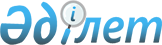 Бұқар жырау аудандық мәслихатының 20 сессиясының 2013 жылғы 25 желтоқсандағы № 4 "2014-2016 жылдарға арналған аудандық бюджет туралы" шешіміне өзгерістер енгізу туралы
					
			Мерзімі біткен
			
			
		
					Қарағанды облысы Бұқар жырау аудандық мәслихатының 2014 жылғы 17 сәуірдегі 24 сессиясының № 4 шешімі. Қарағанды облысының Әділет департаментінде 2014 жылғы 25 сәуірде № 2618 болып тіркелді. 2015 жылдың 1 қаңтарына дейін қолданыста болды
      РҚАО ескертпесі.

      Құжаттың мәтінінде түпнұсқаның пунктуациясы мен орфографиясы сақталған.
      Қазақстан Республикасының 2008 жылғы 4 желтоқсандағы "Қазақстан Республикасының Бюджет кодексі" Кодексіне, Қазақстан Республикасының 2001 жылғы 23 қаңтардағы "Қазақстан Республикасындағы жергілікті мемлекеттік басқару және өзін-өзі басқару туралы" Заңына сәйкес, аудандық мәслихат ШЕШІМ ЕТТІ:
      1. Бұқар жырау аудандық мәслихатының 20 сессиясының 2013 жылғы 25 желтоқсандағы № 4 "2014-2016 жылдарға арналған аудандық бюджет туралы" шешіміне (нормативтік құқықтық актілерді мемлекеттік тіркеу Тізілімінде № 2482 болып тіркелген, 2013 жылғы 28 желтоқсандағы № 52 "Бұқар жырау жаршысы" аудандық газетінде жарияланған) келесі өзгерістер енгізілсін:
      1) 1 тармақтағы:
      1) тармақшадағы:
      "5279812" сандары "5531154" сандарымен ауыстырылсын;
      "1426689" сандары "1437899" сандарымен ауыстырылсын;
      "3824311" сандары "4064443" сандарымен ауыстырылсын;
      2) тармақшадағы:
      "5279812" сандары "5612797" сандарымен ауыстырылсын;
      3) тармақшадағы:
      "90870" сандары "90385" сандарымен ауыстырылсын;
      "10392" сандары "10877" сандарымен ауыстырылсын;
      5) тармақшадағы:
      "90870" сандары "172028" сандарымен ауыстырылсын;
      6) тармақшадағы:
      "90870" сандары "172028" сандарымен ауыстырылсын;
      "10392" сандары "10877" сандарымен ауыстырылсын;
      "0" саны "81667" сандарымен ауыстырылсын;
      2) 5 тармақтағы:
      "29110" сандары "29334" сандарымен ауыстырылсын;
      3) 6 тармақтағы "мәдениет және спорттың" сөздері "мәдениет, спорт және ветеринария" сөздерімен ауыстырылсын;
      4) көрсетілген шешімге 1, 2, 3, 4, 6 қосымшалары осы шешімге 1, 2, 3, 4, 5 қосымшаларына сәйкес жаңа редакцияда мазмұндалсын.
      2. Осы шешім 2014 жылдың 1 қаңтарынан бастап қолданысқа енгізіледі. 2014 жылға арналған аудандық бюджет 2015 жылға арналған аудандық бюджет 2016 жылға арналған аудандық бюджет 2014 жылға арналған республикалық және облыстық бюджеттен
нысаналы трансферттер мен бюджеттік кредиттер 2014 жылға арналған ауылдық округтар мен кенттер бойынша аудандық бюджет шығындары
      кестенің жалғасы
      кестенің жалғасы
      кестенің жалғасы
      кестенің жалғасы
      кестенің жалғасы
      кестенің жалғасы
      кестенің жалғасы
      кестенің жалғасы
      кестенің жалғасы
      кестенің жалғасы
      кестенің жалғасы
      кестенің жалғасы
      кестенің жалғасы
      кестенің жалғасы
      кестенің жалғасы
					© 2012. Қазақстан Республикасы Әділет министрлігінің «Қазақстан Республикасының Заңнама және құқықтық ақпарат институты» ШЖҚ РМК
				
Сессия төрағасы
К. Айтбаева
Мәслихат хатшысы
А. ЖүніспековБұқар жырау аудандық
мәслихатының 24 сессиясының
2014 жылғы 17 сәуірдегі
№ 4 шешіміне
1 қосымша
Бұқар жырау аудандық
мәслихатының 20 сессиясының
2013 жылғы 25 желтоқсандағы
№ 4 шешіміне
1 қосымша
Санаты
Санаты
Санаты
Санаты
Сомасы (мың теңге)
Сыныбы
Сыныбы
Сыныбы
Сомасы (мың теңге)
Iшкi сыныбы
Iшкi сыныбы
Сомасы (мың теңге)
Атауы
Сомасы (мың теңге)
1
2
3
4
5
I. Кірістер
5531154
1
Салықтық түсімдер
1437899
01
Табыс салығы
417576
2
Жеке табыс салығы
417576
03
Әлеуметтiк салық
441991
1
Әлеуметтік салық
441991
04
Меншiкке салынатын салықтар
471448
1
Мүлiкке салынатын салықтар
368059
3
Жер салығы
13072
4
Көлiк құралдарына салынатын салық
79442
5
Бірыңғай жер салығы
10875
05
Тауарларға, жұмыстарға және қызметтерге салынатын iшкi салықтар
97526
2
Акциздер
6238
3
Табиғи және басқа да ресурстарды пайдаланғаны үшiн түсетiн түсiмдер
71544
4
Кәсiпкерлiк және кәсiби қызметтi жүргiзгенi үшiн алынатын алымдар
19744
08
Заңдық мәнді іс-әрекеттерді жасағаны және (немесе) оған уәкілеттігі бар мемлекеттік органдар немесе лауазымды адамдар құжаттар бергені үшін алынатын міндетті төлемдер
9358
1
Мемлекеттік баж
9358
2
Салықтық емес түсiмдер
14817
01
Мемлекеттік меншіктен түсетін кірістер
4437
1
Мемлекеттiк кәсiпорындардың таза кiрiсi бөлiгiнiң түсiмдерi
37
5
Мемлекет меншігіндегі мүлікті жалға беруден түсетін кірістер
4400
02
Мемлекеттік бюджеттен қаржыландырылатын мемлекеттік мекемелердің тауарларды (жұмыстарды, қызметтерді) өткізуінен түсетін түсімдер
117
1
Мемлекеттік бюджеттен қаржыландырылатын мемлекеттік мекемелердің тауарларды (жұмыстарды, қызметтерді) өткізуінен түсетін түсімдер
117
06
Басқа да салықтық емес түсiмдер
10263
1
Басқа да салықтық емес түсiмдер
10263
3
Негізгі капиталды сатудан түсетін түсімдер
13995
03
Жердi және материалдық емес активтердi сату
13995
1
Жерді сату
10700
2
Материалдық емес активтерді сату 
3295
4
Трансферттердің түсімдері
4064443
02
Мемлекеттiк басқарудың жоғары тұрған органдарынан түсетiн трансферттер
4064443
2
Облыстық бюджеттен түсетiн трансферттер
4064443
Функционалдық топ
Функционалдық топ
Функционалдық топ
Функционалдық топ
Функционалдық топ
Сомасы (мың теңге)
Кіші функция
Кіші функция
Кіші функция
Кіші функция
Сомасы (мың теңге)
Бюджеттік бағдарламалардың әкiмшiсi
Бюджеттік бағдарламалардың әкiмшiсi
Бюджеттік бағдарламалардың әкiмшiсi
Сомасы (мың теңге)
Бағдарлама
Бағдарлама
Сомасы (мың теңге)
Атауы
Сомасы (мың теңге)
1
2
3
4
5
6
II. Шығындар
5612797
01
Жалпы сипаттағы мемлекеттiк қызметтер
467248
1
Мемлекеттiк басқарудың жалпы функцияларын орындайтын өкiлдi, атқарушы және басқа органдар
434767
112
Аудан (облыстық маңызы бар қала) мәслихатының аппараты
14482
001
Аудан (облыстық маңызы бар қала) мәслихатының қызметін қамтамасыз ету жөніндегі қызметтер
14449
002
Ақпараттық жүйелер құру
33
122
Аудан (облыстық маңызы бар қала) әкімінің аппараты
84146
001
Аудан (облыстық маңызы бар қала) әкімінің қызметін қамтамасыз ету жөніндегі қызметтер
71462
003
Мемлекеттік органның күрделі шығыстары
12684
123
Қаладағы аудан, аудандық маңызы бар қала, кент, ауыл, ауылдық округ әкімінің аппараты
336139
001
Қаладағы аудан, аудандық маңызы бар қала, кент, ауыл, ауылдық округ әкімінің қызметін қамтамасыз ету жөніндегі қызметтер
336139
2
Қаржылық қызмет
7163
459
Ауданның (облыстық маңызы бар қаланың) экономика және қаржы бөлімі
7163
003
Салық салу мақсатында мүлікті бағалауды жүргізу
1438
011
Коммуналдық меншікке түскен мүлікті есепке алу, сақтау, бағалау және сату
5725
9
Жалпы сипаттағы өзге де мемлекеттiк қызметтер
25318
459
Ауданның (облыстық маңызы бар қаланың) экономика және қаржы бөлімі
25318
001
Ауданның (облыстық маңызы бар қаланың) экономикалық саясаттың қалыптастыру мен дамыту, мемлекеттік жоспарлау, бюджеттік атқару және коммуналдық меншігін басқару саласындағы мемлекеттік саясатты іске асыру жөніндегі қызметтер 
25318
02
Қорғаныс
13869
1
Әскери мұқтаждар
9954
122
Аудан (облыстық маңызы бар қала) әкімінің аппараты
9954
005
Жалпыға бірдей әскери міндетті атқару шеңберіндегі іс-шаралар
9954
2
Төтенше жағдайлар жөнiндегi жұмыстарды ұйымдастыру
3915
122
Аудан (облыстық маңызы бар қала) әкімінің аппараты
3915
006
Аудан (облыстық маңызы бар қала) ауқымындағы төтенше жағдайлардың алдын алу және оларды жою
1923
007
Аудандық (қалалық) ауқымдағы дала өрттерінің, сондай-ақ мемлекеттік өртке қарсы қызмет органдары құрылмаған елдi мекендерде өрттердің алдын алу және оларды сөндіру жөніндегі іс-шаралар
1992
03
Қоғамдық тәртіп, қауіпсіздік, құқықтық, сот, қылмыстық-атқару қызметі
694
9
Қоғамдық тәртіп және қауіпсіздік саласындағы өзге де қызметтер
694
458
Ауданның (облыстық маңызы бар қаланың) тұрғын үй-коммуналдық шаруашылығы, жолаушылар көлігі және автомобиль жолдары бөлімі
694
021
Елдi мекендерде жол қозғалысы қауiпсiздiгін қамтамасыз ету
694
04
Бiлiм беру
3297025
1
Мектепке дейiнгi тәрбие және оқыту
296249
471
Ауданның (облыстық маңызы бар қаланың) білім, дене шынықтыру және спорт бөлімі
296249
003
Мектепке дейінгі тәрбие мен оқыту ұйымдарының қызметін қамтамасыз ету
146720
040
Мектепке дейінгі білім беру ұйымдарында мемлекеттік білім беру тапсырысын іске асыруға
149529
2
Бастауыш, негізгі орта және жалпы орта білім беру
2839232
123
Қаладағы аудан, аудандық маңызы бар қала, кент, ауыл, ауылдық округ әкімінің аппараты
18314
005
Ауылдық жерлерде балаларды мектепке дейін тегін алып баруды және кері алып келуді ұйымдастыру
18314
471
Ауданның (облыстық маңызы бар қаланың) білім, дене шынықтыру және спорт бөлімі
2820918
004
Жалпы білім беру
2728531
005
Балалар мен жасөспірімдерге қосымша білім беру
92387
9
Бiлiм беру саласындағы өзге де қызметтер
161544
467
Ауданның (облыстық маңызы бар қаланың) құрылыс бөлімі
59
037
Білім беру объектілерін салу және реконструкциялау
59
471
Ауданның (облыстық маңызы бар қаланың) білім, дене шынықтыру және спорт бөлімі
161485
009
Ауданның (областык маңызы бар қаланың) мемлекеттік білім беру мекемелер үшін оқулықтар мен оқу-әдiстемелiк кешендерді сатып алу және жеткізу
24973
020
Жетім баланы (жетім балаларды) және ата-аналарының қамқорынсыз қалған баланы (балаларды) күтіп-ұстауға асыраушыларына ай сайынғы ақшалай қаражат төлемдері
29676
067
Ведомстволық бағыныстағы мемлекеттік мекемелерінің және ұйымдарының күрделі шығыстары
106836
06
Әлеуметтiк көмек және әлеуметтiк қамсыздандыру
200112
2
Әлеуметтiк көмек
176968
451
Ауданның (облыстық маңызы бар қаланың) жұмыспен қамту және әлеуметтік бағдарламалар бөлімі
176968
002
Жұмыспен қамту бағдарламасы
28515
004
Ауылдық жерлерде тұратын денсаулық сақтау, білім беру, әлеуметтік қамтамасыз ету, мәдениет, спорт және ветеринар мамандарына отын сатып алуға Қазақстан Республикасының заңнамасына сәйкес әлеуметтік көмек көрсету
8161
005
Мемлекеттік атаулы әлеуметтік көмек
21612
006
Тұрғын үйге көмек көрсету
9594
007
Жергілікті өкілетті органдардың шешімі бойынша мұқтаж азаматтардың жекелеген топтарына әлеуметтік көмек
13816
010
Үйден тәрбиеленіп оқытылатын мүгедек балаларды материалдық қамтамасыз ету
831
014
Мұқтаж азаматтарға үйде әлеуметтiк көмек көрсету
25934
016
18 жасқа дейінгі балаларға мемлекеттік жәрдемақылар
35936
017
Мүгедектерді оңалту жеке бағдарламасына сәйкес, мұқтаж мүгедектерді міндетті гигиеналық құралдармен және ымдау тілі мамандарының қызмет көрсетуін, жеке көмекшілермен қамтамасыз ету
32569
9
Әлеуметтiк көмек және әлеуметтiк қамтамасыз ету салаларындағы өзге де қызметтер
23144
451
Ауданның (облыстық маңызы бар қаланың) жұмыспен қамту және әлеуметтік бағдарламалар бөлімі
23144
001
Жергілікті деңгейде халық үшін әлеуметтік бағдарламаларды жұмыспен қамтуды қамтамасыз етуді іске асыру саласындағы мемлекеттік саясатты іске асыру жөніндегі қызметтер
21894
011
Жәрдемақыларды және басқа да әлеуметтік төлемдерді есептеу, төлеу мен жеткізу бойынша қызметтерге ақы төлеу
950
021
Мемлекеттік органның күрделі шығыстары
300
07
Тұрғын үй-коммуналдық шаруашылық
799599
1
Тұрғын үй шаруашылығы
107197
455
Ауданның (облыстық маңызы бар қаланың) мәдениет және тілдерді дамыту бөлімі
5200
024
Жұмыспен қамту 2020 жол картасы бойынша қалаларды және ауылдық елді мекендерді дамыту шеңберінде объектілерді жөндеу
5200
458
Ауданның (облыстық маңызы бар қаланың) тұрғын үй-коммуналдық шаруашылығы, жолаушылар көлігі және автомобиль жолдары бөлімі
18705
004
Азматтардың жекелеген санаттарын тұрғын үймен қамтамасыз ету
3663
041
Жұмыспен қамту 2020 жол картасы бойынша қалаларды және ауылдық елді мекендерді дамыту шеңберінде объектілерді жөндеу және абаттандыру
15042
463
Ауданның (облыстық маңызы бар қаланың) жер қатынастары бөлімі
1223
016
Мемлекет мұқтажы үшін жер учаскелерін алу
1223
467
Ауданның (облыстық маңызы бар қаланың) құрылыс бөлімі
76096
003
Коммуналдық тұрғын үй қорының тұрғын үйін жобалау, салу және (немесе) сатып алу 
74500
004
Инженерлік коммуникациялық инфрақұрылымды жобалау, дамыту, жайластыру және (немесе) сатып алу 
1596
479
Ауданның (облыстық маңызы бар қаланың) тұрғын үй инспекциясы бөлімі
5973
001
Жергілікті деңгейде тұрғын үй қоры саласындағы мемлекеттік саясатты
іске асыру жөніндегі қызметтер
5973
2
Коммуналдық шаруашылық
606500
123
Қаладағы аудан, аудандық маңызы бар қала, кент, ауыл, ауылдық округ әкімінің аппараты
730
014
Елді мекендерді сумен жабдықтауды ұйымдастыру
730
458
Ауданның (облыстық маңызы бар қаланың) тұрғын үй-коммуналдық шаруашылығы, жолаушылар көлігі және автомобиль жолдары бөлімі
16808
012
Сумен жабдықтау және су бұру жүйесінің жұмыс істеуі
16808
467
Ауданның (облыстық маңызы бар қаланың) құрылыс бөлімі
588962
058
Елді мекендердегі сумен жабдықтау және су бұру жүйелерін дамыту
588962
3
Елді-мекендерді абаттандыру
85902
123
Қаладағы аудан, аудандық маңызы бар қала, кент, ауыл, ауылдық округ әкімінің аппараты
85902
008
Елді мекендердегі көшелерді жарықтандыру
42260
011
Елді мекендерді абаттандыру мен көгалдандыру
43642
08
Мәдениет, спорт, туризм және ақпараттық кеңістiк
418969
1
Мәдениет саласындағы қызмет
205249
455
Ауданның (облыстық маңызы бар қаланың) мәдениет және тілдерді дамыту бөлімі
205249
003
Мәдени-демалыс жұмысын қолдау
205249
2
Спорт
24905
471
Ауданның (облыстық маңызы бар қаланың) білім, дене шынықтыру және спорт бөлімі
24905
013
Ұлттық және бұқаралық спорт түрлерін дамыту
16000
014
Аудандық (облыстық маңызы бар қалалық) деңгейде спорттық жарыстар өткiзу
6007
015
Әртүрлi спорт түрлерi бойынша аудан (облыстық маңызы бар қала) құрама командаларының мүшелерiн дайындау және олардың облыстық спорт жарыстарына қатысуы
2898
3
Ақпараттық кеңiстiк
116111
455
Ауданның (облыстық маңызы бар қаланың) мәдениет және тілдерді дамыту бөлімі
99084
006
Аудандық (қалалық) кiтапханалардың жұмыс iстеуi
95934
007
Мемлекеттік тілді және Қазақстан халықтарының басқа да тілдерін дамыту
3150
456
Ауданның (облыстық маңызы бар қаланың) ішкі саясат бөлімі
17027
002
Газеттер мен журналдар арқылы мемлекеттік ақпараттық саясат жүргізу жөніндегі қызметтер
14927
005
Телерадио хабарларын тарату арқылы мемлекеттік ақпараттық саясатты жүргізу жөніндегі қызметтер
2100
9
Мәдениет, спорт, туризм және ақпараттық кеңiстiктi ұйымдастыру жөнiндегi өзге де қызметтер
72704
455
Ауданның (облыстық маңызы бар қаланың) мәдениет және тілдерді дамыту бөлімі
51017
001
Жергілікті деңгейде тілдерді және мәдениетті дамыту саласындағы мемлекеттік саясатты іске асыру жөніндегі қызметтер
12164
032
Ведомстволық бағыныстағы мемлекеттік мекемелерінің және ұйымдарының күрделі шығыстары
38853
456
Ауданның (облыстық маңызы бар қаланың) ішкі саясат бөлімі
21687
001
Жергілікті деңгейде ақпарат, мемлекеттілікті нығайту және азаматтардың әлеуметтік сенімділігін қалыптастыру саласында мемлекеттік саясатты іске асыру жөніндегі қызметтер
10397
003
Жастар саясаты саласында іс-шараларды іске асыру
11290
10
Ауыл, су, орман, балық шаруашылығы, ерекше қорғалатын табиғи аумақтар, қоршаған ортаны және жануарлар дүниесін қорғау, жер қатынастары
179927
1
Ауыл шаруашылығы
61480
459
Ауданның (облыстық маңызы бар қаланың) экономика және қаржы бөлімі
12687
099
Мамандардың әлеуметтік көмек көрсетуі жөніндегі шараларды іске асыру
12687
474
Ауданның (облыстық маңызы бар қаланың) ауыл шаруашылығы және ветеринария бөлімі
48793
001
Жергілікті деңгейде ауыл шаруашылығы және ветеринария саласындағы мемлекеттік саясатты іске асыру жөніндегі қызметтер
26014
003
Мемлекеттік органның күрделі шығыстары
300
005
Мал көмінділерінің (биотермиялық шұңқырлардың) жұмыс істеуін қамтамасыз ету
2028
007
Қаңғыбас иттер мен мысықтарды аулауды және жоюды ұйымдастыру
738
008
Алып қойылатын және жойылатын ауру жануарлардың, жануарлардан алынатын өнімдер мен шикізаттың құнын иелеріне өтеу
14653
012
Ауыл шаруашылығы жануарларын сәйкестендіру жөніндегі іс-шараларды өткізу
5060
6
Жер қатынастары
10870
463
Ауданның (облыстық маңызы бар қаланың) жер қатынастары бөлімі
10870
001
Аудан (облыстық маңызы бар қала) аумағында жер қатынастарын реттеу саласындағы мемлекеттік саясатты іске асыру жөніндегі қызметтер
10870
9
Ауыл, су, орман, балық шаруашылығы, қоршаған ортаны қорғау және жер қатынастары саласындағы басқа да қызметтер
107577
474
Ауданның (облыстық маңызы бар қаланың) ауыл шаруашылығы және ветеринария бөлімі
107577
013
Эпизоотияға қарсы іс-шаралар жүргізу
107577
11
Өнеркәсіп, сәулет, қала құрылысы және құрылыс қызметі
30714
2
Сәулет, қала құрылысы және құрылыс қызметі
30714
467
Ауданның (облыстық маңызы бар қаланың) құрылыс бөлімі
12675
001
Жергілікті деңгейде құрылыс саласындағы мемлекеттік саясатты іске асыру жөніндегі қызметтер
12395
017
Мемлекеттік органның күрделі шығыстары
280
468
Ауданның (облыстық маңызы бар қаланың) сәулет және қала құрылысы бөлімі
18039
001
Жергілікті деңгейде сәулет және қала құрылысы саласындағы мемлекеттік саясатты іске асыру жөніндегі қызметтер
7889
003
Аудан аумағында қала құрылысын дамыту схемаларын және елді мекендердің бас жоспарларын әзірлеу
10000
004
Мемлекеттік органның күрделі шығыстары
150
12
Көлiк және коммуникация
65832
1
Автомобиль көлiгi
65832
123
Қаладағы аудан, аудандық маңызы бар қала, кент, ауыл, ауылдық округ әкімінің аппараты
23332
013
Аудандық маңызы бар қалаларда, кенттерде, ауылдарда, ауылдық округтерде автомобиль жолдарының жұмыс істеуін қамтамасыз ету
23332
458
Ауданның (облыстық маңызы бар қаланың) тұрғын үй-коммуналдық шаруашылығы, жолаушылар көлігі және автомобиль жолдары бөлімі
42500
023
Автомобиль жолдарының жұмыс істеуін қамтамасыз ету
42500
13
Басқалар
137627
9
Басқалар
137627
123
Қаладағы аудан, аудандық маңызы бар қала, кент, ауыл, ауылдық округ әкімінің аппараты
57948
040
"Өңірлерді дамыту" Бағдарламасы шеңберінде өңірлерді экономикалық дамытуға жәрдемдесу бойынша шараларды іске асыру
57948
458
Ауданның (облыстық маңызы бар қаланың) тұрғын үй-коммуналдық шаруашылығы, жолаушылар көлігі және автомобиль жолдары бөлімі
21252
001
Жергілікті деңгейде тұрғын үй-коммуналдық шаруашылығы, жолаушылар көлігі және автомобиль жолдары саласындағы мемлекеттік саясатты іске асыру жөніндегі қызметтер
21252
459
Ауданның (облыстық маңызы бар қаланың) экономика және қаржы бөлімі
29334
012
Ауданның (облыстық маңызы бар қаланың) жергілікті атқарушы органының резерві
29334
471
Ауданның (облыстық маңызы бар қаланың) білім, дене шынықтыру және спорт бөлімі
18755
001
Білім, дене шынықтыру және спорт бөлімі қызметін қамтамасыз ету
18755
494
Ауданның (облыстық маңызы бар қаланың) кәсіпкерлік және өнеркәсіп бөлімі
10338
001
Жергілікті деңгейде кәсіпкерлікті және өнеркәсіпті дамыту саласындағы мемлекеттік саясатты іске асыру жөніндегі қызметтер
10338
15
Трансферттер
1181
1
Трансферттер
1181
459
Ауданның (облыстық маңызы бар қаланың) экономика және қаржы бөлімі
1181
006
Нысаналы пайдаланылмаған (толық пайдаланылмаған) трансферттерді қайтару
1181
ІІІ. Таза бюджеттік кредиттеу
90385
Бюджеттік кредиттер
101262
10
Ауыл, су, орман, балық шаруашылығы, ерекше қорғалатын табиғи аумақтар, қоршаған ортаны және жануарлар дүниесін қорғау, жер қатынастары
101262
1
Ауыл шаруашылығы
101262
459
Ауданның (облыстық маңызы бар қаланың) экономика және қаржы бөлімі
101262
018
Мамандарды әлеуметтік қолдау шараларын іске асыруға берілетін бюджеттік кредиттер
101262
Санаты
Санаты
Санаты
Санаты
Сомасы (мың теңге)
Сыныбы
Сыныбы
Сыныбы
Сомасы (мың теңге)
Iшкi сыныбы
Iшкi сыныбы
Сомасы (мың теңге)
Атауы
Сомасы (мың теңге)
1
2
3
4
5
Бюджеттік кредиттерді өтеу
10877
5
Бюджеттік кредиттерді өтеу
10877
01
Бюджеттік кредиттерді өтеу
10877
1
Мемлекеттік бюджеттен берілген бюджеттік кредиттерді өтеу
10877
Функционалдық топ
Функционалдық топ
Функционалдық топ
Функционалдық топ
Функционалдық топ
Сомасы (мың теңге)
Кіші функция
Кіші функция
Кіші функция
Кіші функция
Сомасы (мың теңге)
Бюджеттік бағдарламалардың әкiмшiсi
Бюджеттік бағдарламалардың әкiмшiсi
Бюджеттік бағдарламалардың әкiмшiсi
Сомасы (мың теңге)
Бағдарлама
Бағдарлама
Сомасы (мың теңге)
Атауы
Сомасы (мың теңге)
1
2
3
4
5
6
IV. Қаржы активтерімен операциялар бойынша сальдо
Қаржы активтерін сатып алу
Санаты
Санаты
Санаты
Санаты
Сомасы (мың теңге)
Сыныбы
Сыныбы
Сыныбы
Сомасы (мың теңге)
Iшкi сыныбы
Iшкi сыныбы
Сомасы (мың теңге)
Атауы
Сомасы (мың теңге)
1
2
3
4
5
Мемлекеттің қаржы активтерін сатудан түсетін түсімдер
Функционалдық топ
Функционалдық топ
Функционалдық топ
Функционалдық топ
Функционалдық топ
Сомасы (мың теңге)
Кіші функция
Кіші функция
Кіші функция
Кіші функция
Сомасы (мың теңге)
Бюджеттік бағдарламалардың әкiмшiсi
Бюджеттік бағдарламалардың әкiмшiсi
Бюджеттік бағдарламалардың әкiмшiсi
Сомасы (мың теңге)
Бағдарлама
Бағдарлама
Сомасы (мың теңге)
Атауы
Сомасы (мың теңге)
1
2
3
4
5
6
V. Бюджет тапшылығы (профициті)
-172028
VI. Бюджет тапшылығын қаржыландыру (профицитін пайдалану)
172028Бұқар жырау аудандық
мәслихатының 24 сессиясының
2014 жылғы 17 сәуірдегі
№ 4 шешіміне
2 қосымша
Бұқар жырау аудандық
мәслихатының 20 сессиясының
2013 жылғы 25 желтоқсандағы
№ 4 шешіміне
2 қосымша
Санаты
Санаты
Санаты
Санаты
Сомасы (мың теңге)
Сыныбы
Сыныбы
Сыныбы
Сомасы (мың теңге)
Iшкi сыныбы
Iшкi сыныбы
Сомасы (мың теңге)
Атауы
Сомасы (мың теңге)
1
2
3
4
5
I. Кірістер
4688870
1
Салықтық түсімдер
1707703
01
Табыс салығы
581955
2
Жеке табыс салығы
581955
03
Әлеуметтiк салық
506332
1
Әлеуметтік салық
506332
04
Меншiкке салынатын салықтар
504618
1
Мүлiкке салынатын салықтар
393875
3
Жер салығы
13309
4
Көлiк құралдарына салынатын салық
85798
5
Бірыңғай жер салығы
11636
05
Тауарларға, жұмыстарға және қызметтерге салынатын iшкi салықтар
104784
2
Акциздер
6675
3
Табиғи және басқа да ресурстарды пайдаланғаны үшiн түсетiн түсiмдер
76552
4
Кәсiпкерлiк және кәсiби қызметтi жүргiзгенi үшiн алынатын алымдар
21557
08
Заңдық мәнді іс-әрекеттерді жасағаны және (немесе) оған уәкілеттігі бар мемлекеттік органдар немесе лауазымды адамдар құжаттар бергені үшін алынатын міндетті төлемдер
10014
1
Мемлекеттік баж
10014
2
Салықтық емес түсiмдер
16224
01
Мемлекеттік меншіктен түсетін кірістер
4748
1
Мемлекеттiк кәсiпорындардың таза кiрiсi бөлiгiнiң түсiмдерi
40
5
Мемлекет меншігіндегі мүлікті жалға беруден түсетін кірістер
4708
02
Мемлекеттік бюджеттен қаржыландырылатын мемлекеттік мекемелердің тауарларды (жұмыстарды, қызметтерді) өткізуінен түсетін түсімдер
125
1
Мемлекеттік бюджеттен қаржыландырылатын мемлекеттік мекемелердің тауарларды (жұмыстарды, қызметтерді) өткізуінен түсетін түсімдер
125
06
Басқа да салықтық емес түсiмдер
11351
1
Басқа да салықтық емес түсiмдер
11351
3
Негізгі капиталды сатудан түсетін түсімдер
14975
03
Жердi және материалдық емес активтердi сату
14975
1
Жерді сату
11449
2
Материалдық емес активтерді сату 
3526
4
Трансферттердің түсімдері
2949968
02
Мемлекеттiк басқарудың жоғары тұрған органдарынан түсетiн трансферттер
2949968
2
Облыстық бюджеттен түсетiн трансферттер
2949968
Функционалдық топ
Функционалдық топ
Функционалдық топ
Функционалдық топ
Функционалдық топ
Сомасы (мың теңге)
Кіші функция
Кіші функция
Кіші функция
Кіші функция
Сомасы (мың теңге)
Бюджеттік бағдарламалардың әкiмшiсi
Бюджеттік бағдарламалардың әкiмшiсi
Бюджеттік бағдарламалардың әкiмшiсi
Сомасы (мың теңге)
Бағдарлама
Бағдарлама
Сомасы (мың теңге)
Атауы
Сомасы (мың теңге)
1
2
3
4
5
6
II. Шығындар
4688870
01
Жалпы сипаттағы мемлекеттiк қызметтер
444182
1
Мемлекеттiк басқарудың жалпы функцияларын орындайтын өкiлдi, атқарушы және басқа органдар
412851
112
Аудан (облыстық маңызы бар қала) мәслихатының аппараты
14337
001
Аудан (облыстық маңызы бар қала) мәслихатының қызметін қамтамасыз ету жөніндегі қызметтер
14302
002
Ақпараттық жүйелер құру
35
122
Аудан (облыстық маңызы бар қала) әкімінің аппараты
68070
001
Аудан (облыстық маңызы бар қала) әкімінің қызметін қамтамасыз ету жөніндегі қызметтер
68070
123
Қаладағы аудан, аудандық маңызы бар қала, кент, ауыл, ауылдық округ әкімінің аппараты
330444
001
Қаладағы аудан, аудандық маңызы бар қала, кент, ауыл, ауылдық округ әкімінің қызметін қамтамасыз ету жөніндегі қызметтер
330444
2
Қаржылық қызмет
6125
459
Ауданның (облыстық маңызы бар қаланың) экономика және қаржы бөлімі
6125
003
Салық салу мақсатында мүлікті бағалауды жүргізу
1000
011
Коммуналдық меншікке түскен мүлікті есепке алу, сақтау, бағалау және сату
5125
9
Жалпы сипаттағы өзге де мемлекеттiк қызметтер
25206
459
Ауданның (облыстық маңызы бар қаланың) экономика және қаржы бөлімі
25206
001
Ауданның (облыстық маңызы бар қаланың) экономикалық саясаттың қалыптастыру мен дамыту, мемлекеттік жоспарлау, бюджеттік атқару және коммуналдық меншігін басқару саласындағы мемлекеттік саясатты іске асыру жөніндегі қызметтер
25206
02
Қорғаныс
11831
1
Әскери мұқтаждар
7331
122
Аудан (облыстық маңызы бар қала) әкімінің аппараты
7331
005
Жалпыға бірдей әскери міндетті атқару шеңберіндегі іс-шаралар
7331
2
Төтенше жағдайлар жөнiндегi жұмыстарды ұйымдастыру
4500
122
Аудан (облыстық маңызы бар қала) әкімінің аппараты
4500
006
Аудан (облыстық маңызы бар қала) ауқымындағы төтенше жағдайлардың алдын алу және оларды жою
2058
007
Аудандық (қалалық) ауқымдағы дала өрттерінің, сондай-ақ мемлекеттік өртке қарсы қызмет органдары құрылмаған елдi мекендерде өрттердің алдын алу және оларды сөндіру жөніндегі іс-шаралар
2442
03
Қоғамдық тәртіп, қауіпсіздік, құқықтық, сот, қылмыстық-атқару қызметі
743
9
Қоғамдық тәртіп және қауіпсіздік саласындағы өзге де қызметтер
743
458
Ауданның (облыстық маңызы бар қаланың) тұрғын үй-коммуналдық шаруашылығы, жолаушылар көлігі және автомобиль жолдары бөлімі
743
021
Елдi мекендерде жол қозғалысы қауiпсiздiгін қамтамасыз ету
743
04
Бiлiм беру
3194462
1
Мектепке дейiнгi тәрбие және оқыту
155851
471
Ауданның (облыстық маңызы бар қаланың) білім, дене шынықтыру және спорт бөлімі
155851
003
Мектепке дейінгі тәрбие мен оқыту ұйымдарының қызметін қамтамасыз ету
60780
040
Мектепке дейінгі білім беру ұйымдарында мемлекеттік білім беру тапсырысын іске асыруға
95071
2
Бастауыш, негізгі орта және жалпы орта білім беру
2852666
123
Қаладағы аудан, аудандық маңызы бар қала, кент, ауыл, ауылдық округ әкімінің аппараты
17511
005
Ауылдық жерлерде балаларды мектепке дейін тегін алып баруды және кері алып келуді ұйымдастыру
17511
471
Ауданның (облыстық маңызы бар қаланың) білім, дене шынықтыру және спорт бөлімі
2835155
004
Жалпы білім беру
2754141
005
Балалар мен жасөспірімдерге қосымша білім беру
81014
9
Бiлiм беру саласындағы өзге де қызметтер
185945
471
Ауданның (облыстық маңызы бар қаланың) білім, дене шынықтыру және спорт бөлімі
185945
009
Ауданның (областык маңызы бар қаланың) мемлекеттік білім беру мекемелер үшін оқулықтар мен оқу-әдiстемелiк кешендерді сатып алу және жеткізу
24973
020
Жетім баланы (жетім балаларды) және ата-аналарының қамқорынсыз қалған баланы (балаларды) күтіп-ұстауға асыраушыларына ай сайынғы ақшалай қаражат төлемдері
32042
027
Жетім баланы (жетім балаларды) және ата-анасының қамқорлығынсыз қалған баланы (балаларды) асырап алғаны үшін Қазақстан азаматтарына біржолғы ақша қаражатын төлеуге арналған төлемдер
1193
067
Ведомстволық бағыныстағы мемлекеттік мекемелерінің және ұйымдарының күрделі шығыстары
127737
06
Әлеуметтiк көмек және әлеуметтiк қамсыздандыру
195238
2
Әлеуметтiк көмек
172517
451
Ауданның (облыстық маңызы бар қаланың) жұмыспен қамту және әлеуметтік бағдарламалар бөлімі
172517
002
Жұмыспен қамту бағдарламасы
31035
004
Ауылдық жерлерде тұратын денсаулық сақтау, білім беру, әлеуметтік қамтамасыз ету, мәдениет, спорт және ветеринар мамандарына отын сатып алуға Қазақстан Республикасының заңнамасына сәйкес әлеуметтік көмек көрсету
8161
005
Мемлекеттік атаулы әлеуметтік көмек
20563
006
Тұрғын үйге көмек көрсету
10266
007
Жергілікті өкілетті органдардың шешімі бойынша мұқтаж азаматтардың жекелеген топтарына әлеуметтік көмек
12406
010
Үйден тәрбиеленіп оқытылатын мүгедек балаларды материалдық қамтамасыз ету
889
014
Мұқтаж азаматтарға үйде әлеуметтiк көмек көрсету
24727
016
18 жасқа дейінгі балаларға мемлекеттік жәрдемақылар
37269
017
Мүгедектерді оңалту жеке бағдарламасына сәйкес, мұқтаж мүгедектерді міндетті гигиеналық құралдармен және ымдау тілі мамандарының қызмет көрсетуін, жеке көмекшілермен қамтамасыз ету 
27201
9
Әлеуметтiк көмек және әлеуметтiк қамтамасыз ету салаларындағы өзге де қызметтер
22721
451
Ауданның (облыстық маңызы бар қаланың) жұмыспен қамту және әлеуметтік бағдарламалар бөлімі
22721
001
Жергілікті деңгейде халық үшін әлеуметтік бағдарламаларды жұмыспен қамтуды қамтамасыз етуді іске асыру саласындағы мемлекеттік саясатты іске асыру жөніндегі қызметтер
21770
011
Жәрдемақыларды және басқа да әлеуметтік төлемдерді есептеу, төлеу мен жеткізу бойынша қызметтерге ақы төлеу
951
07
Тұрғын үй-коммуналдық шаруашылық
52914
1
Тұрғын үй шаруашылығы
6693
458
Ауданның (облыстық маңызы бар қаланың) тұрғын үй-коммуналдық шаруашылығы, жолаушылар көлігі және автомобиль жолдары бөлімі
2550
004
Азматтардың жекелеген санаттарын тұрғын үймен қамтамасыз ету
2550
479
Ауданның (облыстық маңызы бар қаланың) тұрғын үй инспекциясы бөлімі
4143
001
Жергілікті деңгейде тұрғын үй қоры саласындағы мемлекеттік саясатты іске асыру жөніндегі қызметтер
4143
2
Коммуналдық шаруашылық
16810
123
Қаладағы аудан, аудандық маңызы бар қала, кент, ауыл, ауылдық округ әкімінің аппараты
16810
014
Елді мекендерді сумен жабдықтауды ұйымдастыру
16810
3
Елді-мекендерді абаттандыру
29411
123
Қаладағы аудан, аудандық маңызы бар қала, кент, ауыл, ауылдық округ әкімінің аппараты
29411
008
Елді мекендердегі көшелерді жарықтандыру
26966
011
Елді мекендерді абаттандыру мен көгалдандыру
2445
08
Мәдениет, спорт, туризм және ақпараттық кеңістiк
414889
1
Мәдениет саласындағы қызмет
181770
455
Ауданның (облыстық маңызы бар қаланың) мәдениет және тілдерді дамыту бөлімі
181770
003
Мәдени-демалыс жұмысын қолдау
181770
2
Спорт
86964
471
Ауданның (облыстық маңызы бар қаланың) білім, дене шынықтыру және спорт бөлімі
86964
013
Ұлттық және бұқаралық спорт түрлерін дамыту
80000
014
Аудандық (облыстық маңызы бар қалалық) деңгейде спорттық жарыстар өткiзу
2191
015
Әртүрлi спорт түрлерi бойынша аудан (облыстық маңызы бар қала) құрама командаларының мүшелерiн дайындау және олардың облыстық спорт жарыстарына қатысуы
4773
3
Ақпараттық кеңiстiк
113422
455
Ауданның (облыстық маңызы бар қаланың) мәдениет және тілдерді дамыту бөлімі
95203
006
Аудандық (қалалық) кiтапханалардың жұмыс iстеуi
91832
007
Мемлекеттік тілді және Қазақстан халықтарының басқа да тілдерін дамыту
3371
456
Ауданның (облыстық маңызы бар қаланың) ішкі саясат бөлімі
18219
002
Газеттер мен журналдар арқылы мемлекеттік ақпараттық саясат жүргізу жөніндегі қызметтер
15972
005
Телерадио хабарларын тарату арқылы мемлекеттік ақпараттық саясатты жүргізу жөніндегі қызметтер
2247
9
Мәдениет, спорт, туризм және ақпараттық кеңiстiктi ұйымдастыру жөнiндегi өзге де қызметтер
32733
455
Ауданның (облыстық маңызы бар қаланың) мәдениет және тілдерді дамыту бөлімі
12118
001
Жергілікті деңгейде тілдерді және мәдениетті дамыту саласындағы мемлекеттік саясатты іске асыру жөніндегі қызметтер
12118
456
Ауданның (облыстық маңызы бар қаланың) ішкі саясат бөлімі
20615
001
Жергілікті деңгейде ақпарат, мемлекеттілікті нығайту және азаматтардың әлеуметтік сенімділігін қалыптастыру саласында мемлекеттік саясатты іске асыру жөніндегі қызметтер
9638
003
Жастар саясаты саласында іс-шараларды іске асыру
10977
10
Ауыл, су, орман, балық шаруашылығы, ерекше қорғалатын табиғи аумақтар, қоршаған ортаны және жануарлар дүниесін қорғау, жер қатынастары
172915
1
Ауыл шаруашылығы
53341
459
Ауданның (облыстық маңызы бар қаланың) экономика және қаржы бөлімі
17124
099
Мамандардың әлеуметтік көмек көрсетуі жөніндегі шараларды іске асыру
17124
474
Ауданның (облыстық маңызы бар қаланың) ауыл шаруашылығы және ветеринария бөлімі
36217
001
Жергілікті деңгейде ауыл шаруашылығы және ветеринария саласындағы мемлекеттік саясатты іске асыру жөніндегі қызметтер
26319
005
Мал көмінділерінің (биотермиялық шұңқырлардың) жұмыс істеуін қамтамасыз ету
2170
007
Қаңғыбас иттер мен мысықтарды аулауды және жоюды ұйымдастыру
790
012
Ауыл шаруашылығы жануарларын сәйкестендіру жөніндегі іс-шараларды өткізу
6938
6
Жер қатынастары
13817
463
Ауданның (облыстық маңызы бар қаланың) жер қатынастары бөлімі
13817
001
Аудан (облыстық маңызы бар қала) аумағында жер қатынастарын реттеу саласындағы мемлекеттік саясатты іске асыру жөніндегі қызметтер
7817
004
Жердi аймақтарға бөлу жөнiндегi жұмыстарды ұйымдастыру
6000
9
Ауыл, су, орман, балық шаруашылығы, қоршаған ортаны қорғау және жер қатынастары саласындағы басқа да қызметтер
105757
474
Ауданның (облыстық маңызы бар қаланың) ауыл шаруашылығы және ветеринария бөлімі
105757
013
Эпизоотияға қарсы іс-шаралар жүргізу
105757
11
Өнеркәсіп, сәулет, қала құрылысы және құрылыс қызметі
19700
2
Сәулет, қала құрылысы және құрылыс қызметі
19700
467
Ауданның (облыстық маңызы бар қаланың) құрылыс бөлімі
12066
001
Жергілікті деңгейде құрылыс саласындағы мемлекеттік саясатты іске асыру жөніндегі қызметтер
12066
468
Ауданның (облыстық маңызы бар қаланың) сәулет және қала құрылысы бөлімі
7634
001
Жергілікті деңгейде сәулет және қала құрылысы саласындағы мемлекеттік саясатты іске асыру жөніндегі қызметтер
7634
12
Көлiк және коммуникация
48174
1
Автомобиль көлiгi
48174
123
Қаладағы аудан, аудандық маңызы бар қала, кент, ауыл, ауылдық округ әкімінің аппараты
48174
013
Аудандық маңызы бар қалаларда, кенттерде, ауылдарда, ауылдық округтерде автомобиль жолдарының жұмыс істеуін қамтамасыз ету
48174
13
Басқалар
133822
9
Басқалар
133822
123
Қаладағы аудан, аудандық маңызы бар қала, кент, ауыл, ауылдық округ әкімінің аппараты
57948
040
"Өңірлерді дамыту" Бағдарламасы шеңберінде өңірлерді экономикалық дамытуға жәрдемдесу бойынша шараларды іске асыру
57948
458
Ауданның (облыстық маңызы бар қаланың) тұрғын үй-коммуналдық шаруашылығы, жолаушылар көлігі және автомобиль жолдары бөлімі
12649
001
Жергілікті деңгейде тұрғын үй-коммуналдық шаруашылығы, жолаушылар көлігі және автомобиль жолдары саласындағы мемлекеттік саясатты іске асыру жөніндегі қызметтер
12649
459
Ауданның (облыстық маңызы бар қаланың) экономика және қаржы бөлімі
34770
012
Ауданның (облыстық маңызы бар қаланың) жергілікті атқарушы органының резерві
34770
471
Ауданның (облыстық маңызы бар қаланың) білім, дене шынықтыру және спорт бөлімі
18678
001
Білім, дене шынықтыру және спорт бөлімі қызметін қамтамасыз ету
18678
494
Ауданның (облыстық маңызы бар қаланың) кәсіпкерлік және өнеркәсіп бөлімі
9777
001
Жергілікті деңгейде кәсіпкерлікті және өнеркәсіпті дамыту саласындағы мемлекеттік саясатты іске асыру жөніндегі қызметтер
9777
ІІІ. Таза бюджеттік кредиттеу
113754
Бюджеттік кредиттер
124631
10
Ауыл, су, орман, балық шаруашылығы, ерекше қорғалатын табиғи аумақтар, қоршаған ортаны және жануарлар дүниесін қорғау, жер қатынастары
124631
1
Ауыл шаруашылығы
124631
459
Ауданның (облыстық маңызы бар қаланың) экономика және қаржы бөлімі
124631
018
Мамандарды әлеуметтік қолдау шараларын іске асыруға берілетін бюджеттік кредиттер
124631
Санаты
Санаты
Санаты
Санаты
Сомасы (мың теңге)
Сыныбы
Сыныбы
Сыныбы
Сомасы (мың теңге)
Iшкi сыныбы
Iшкi сыныбы
Сомасы (мың теңге)
Атауы
Сомасы (мың теңге)
1
2
3
4
5
Бюджеттік кредиттерді өтеу
10877
5
Бюджеттік кредиттерді өтеу
10877
01
Бюджеттік кредиттерді өтеу
10877
1
Мемлекеттік бюджеттен берілген бюджеттік кредиттерді өтеу
10877
Функционалдық топ
Функционалдық топ
Функционалдық топ
Функционалдық топ
Функционалдық топ
Сомасы (мың теңге)
Кіші функция
Кіші функция
Кіші функция
Кіші функция
Сомасы (мың теңге)
Бюджеттік бағдарламалардың әкiмшiсi
Бюджеттік бағдарламалардың әкiмшiсi
Бюджеттік бағдарламалардың әкiмшiсi
Сомасы (мың теңге)
Бағдарлама
Бағдарлама
Сомасы (мың теңге)
Атауы
Сомасы (мың теңге)
1
2
3
4
5
6
IV. Қаржы активтерімен операциялар бойынша сальдо
Қаржы активтерін сатып алу
Санаты
Санаты
Санаты
Санаты
Сомасы (мың теңге)
Сыныбы
Сыныбы
Сыныбы
Сомасы (мың теңге)
Iшкi сыныбы
Iшкi сыныбы
Сомасы (мың теңге)
Атауы
Сомасы (мың теңге)
1
2
3
4
5
Мемлекеттің қаржы активтерін сатудан түсетін түсімдер
Функционалдық топ
Функционалдық топ
Функционалдық топ
Функционалдық топ
Функционалдық топ
Сомасы (мың теңге)
Кіші функция
Кіші функция
Кіші функция
Кіші функция
Сомасы (мың теңге)
Бюджеттік бағдарламалардың әкiмшiсi
Бюджеттік бағдарламалардың әкiмшiсi
Бюджеттік бағдарламалардың әкiмшiсi
Сомасы (мың теңге)
Бағдарлама
Бағдарлама
Сомасы (мың теңге)
Атауы
Сомасы (мың теңге)
1
2
3
4
5
6
V. Бюджет тапшылығы (профициті)
-113754
VI. Бюджет тапшылығын қаржыландыру (профицитін пайдалану)
113754Бұқар жырау аудандық
мәслихатының 24 сессиясының
2014 жылғы 17 сәуірдегі
№ 4 шешіміне
3 қосымша
Бұқар жырау аудандық
мәслихатының 20 сессиясының
2013 жылғы 25 желтоқсандағы
№ 4 шешіміне
3 қосымша
Санаты
Санаты
Санаты
Санаты
Сомасы (мың теңге)
Сыныбы
Сыныбы
Сыныбы
Сомасы (мың теңге)
Iшкi сыныбы
Iшкi сыныбы
Сомасы (мың теңге)
Атауы
Сомасы (мың теңге)
1
2
3
4
5
I. Кірістер
3283300
1
Салықтық түсімдер
1945125
01
Табыс салығы
680729
2
Жеке табыс салығы
680729
03
Әлеуметтiк салық
600571
1
Әлеуметтік салық
600571
04
Меншiкке салынатын салықтар
540989
1
Мүлiкке салынатын салықтар
421502
3
Жер салығы
14374
4
Көлiк құралдарына салынатын салық
92662
5
Бірыңғай жер салығы
12451
05
Тауарларға, жұмыстарға және қызметтерге салынатын iшкi салықтар
112120
2
Акциздер
7143
3
Табиғи және басқа да ресурстарды пайдаланғаны үшiн түсетiн түсiмдер
81911
4
Кәсiпкерлiк және кәсiби қызметтi жүргiзгенi үшiн алынатын алымдар
23066
08
Заңдық мәнді іс-әрекеттерді жасағаны және (немесе) оған уәкілеттігі бар мемлекеттік органдар немесе лауазымды адамдар құжаттар бергені үшін алынатын міндетті төлемдер
10716
1
Мемлекеттік баж
10716
2
Салықтық емес түсiмдер
17360
01
Мемлекеттік меншіктен түсетін кірістер
5081
1
Мемлекеттiк кәсiпорындардың таза кiрiсi бөлiгiнiң түсiмдерi
43
5
Мемлекет меншігіндегі мүлікті жалға беруден түсетін кірістер
5038
02
Мемлекеттік бюджеттен қаржыландырылатын мемлекеттік мекемелердің тауарларды (жұмыстарды, қызметтерді) өткізуінен түсетін түсімдер
134
1
Мемлекеттік бюджеттен қаржыландырылатын мемлекеттік мекемелердің тауарларды (жұмыстарды, қызметтерді) өткізуінен түсетін түсімдер
134
06
Басқа да салықтық емес түсiмдер
12145
1
Басқа да салықтық емес түсiмдер
12145
3
Негізгі капиталды сатудан түсетін түсімдер
16023
03
Жердi және материалдық емес активтердi сату
16023
1
Жерді сату
12250
2
Материалдық емес активтерді сату
3773
4
Трансферттердің түсімдері
1304792
02
Мемлекеттiк басқарудың жоғары тұрған органдарынан түсетiн трансферттер
1304792
2
Облыстық бюджеттен түсетiн трансферттер
1304792
Функционалдық топ
Функционалдық топ
Функционалдық топ
Функционалдық топ
Функционалдық топ
Сомасы (мың теңге)
Кіші функция
Кіші функция
Кіші функция
Кіші функция
Сомасы (мың теңге)
Бюджеттік бағдарламалардың әкiмшiсi
Бюджеттік бағдарламалардың әкiмшiсi
Бюджеттік бағдарламалардың әкiмшiсi
Сомасы (мың теңге)
Бағдарлама
Бағдарлама
Сомасы (мың теңге)
Атауы
Сомасы (мың теңге)
1
2
3
4
5
6
II. Шығындар
3283300
01
Жалпы сипаттағы мемлекеттiк қызметтер
384705
1
Мемлекеттiк басқарудың жалпы функцияларын орындайтын өкiлдi, атқарушы және басқа органдар
359199
112
Аудан (облыстық маңызы бар қала) мәслихатының аппараты
12306
001
Аудан (облыстық маңызы бар қала) мәслихатының қызметін қамтамасыз ету жөніндегі қызметтер
12306
122
Аудан (облыстық маңызы бар қала) әкімінің аппараты
46219
001
Аудан (облыстық маңызы бар қала) әкімінің қызметін қамтамасыз ету жөніндегі қызметтер
46219
123
Қаладағы аудан, аудандық маңызы бар қала, кент, ауыл, ауылдық округ әкімінің аппараты
300674
001
Қаладағы аудан, аудандық маңызы бар қала, кент, ауыл, ауылдық округ әкімінің қызметін қамтамасыз ету жөніндегі қызметтер
300674
2
Қаржылық қызмет
3320
459
Ауданның (облыстық маңызы бар қаланың) экономика және қаржы бөлімі
3320
011
Коммуналдық меншікке түскен мүлікті есепке алу, сақтау, бағалау және сату
3320
9
Жалпы сипаттағы өзге де мемлекеттiк қызметтер
22186
459
Ауданның (облыстық маңызы бар қаланың) экономика және қаржы бөлімі
22186
001
Ауданның (облыстық маңызы бар қаланың) экономикалық саясаттың қалыптастыру мен дамыту, мемлекеттік жоспарлау, бюджеттік атқару және коммуналдық меншігін басқару саласындағы мемлекеттік саясатты іске асыру жөніндегі қызметтер
22186
02
Қорғаныс
6022
1
Әскери мұқтаждар
6022
122
Аудан (облыстық маңызы бар қала) әкімінің аппараты
6022
005
Жалпыға бірдей әскери міндетті атқару шеңберіндегі іс-шаралар
6022
03
Қоғамдық тәртіп, қауіпсіздік, құқықтық, сот, қылмыстық-атқару қызметі
543
9
Қоғамдық тәртіп және қауіпсіздік саласындағы өзге де қызметтер
543
458
Ауданның (облыстық маңызы бар қаланың) тұрғын үй-коммуналдық шаруашылығы, жолаушылар көлігі және автомобиль жолдары бөлімі
543
021
Елдi мекендерде жол қозғалысы қауiпсiздiгін қамтамасыз ету
543
04
Бiлiм беру
2224304
1
Мектепке дейiнгi тәрбие және оқыту
127230
471
Ауданның (облыстық маңызы бар қаланың) білім, дене шынықтыру және спорт бөлімі
127230
003
Мектепке дейінгі тәрбие мен оқыту ұйымдарының қызметін қамтамасыз ету
50780
040
Мектепке дейінгі білім беру ұйымдарында мемлекеттік білім беру тапсырысын іске асыруға
76450
2
Бастауыш, негізгі орта және жалпы орта білім беру
2061392
123
Қаладағы аудан, аудандық маңызы бар қала, кент, ауыл, ауылдық округ әкімінің аппараты
10397
005
Ауылдық жерлерде балаларды мектепке дейін тегін алып баруды және кері алып келуді ұйымдастыру
10397
471
Ауданның (облыстық маңызы бар қаланың) білім, дене шынықтыру және спорт бөлімі
2050995
004
Жалпы білім беру
1980233
005
Балалар мен жасөспірімдерге қосымша білім беру
70762
9
Бiлiм беру саласындағы өзге де қызметтер
35682
471
Ауданның (облыстық маңызы бар қаланың) білім, дене шынықтыру және спорт бөлімі
35682
020
Жетім баланы (жетім балаларды) және ата-аналарының қамқорынсыз қалған баланы (балаларды) күтіп-ұстауға асыраушыларына ай сайынғы ақшалай қаражат төлемдері
34565
027
Жетім баланы (жетім балаларды) және ата-анасының қамқорлығынсыз қалған баланы (балаларды) асырап алғаны үшін Қазақстан азаматтарына біржолғы ақша қаражатын төлеуге арналған төлемдер
1117
06
Әлеуметтiк көмек және әлеуметтiк қамсыздандыру
116014
2
Әлеуметтiк көмек
95169
451
Ауданның (облыстық маңызы бар қаланың) жұмыспен қамту және әлеуметтік бағдарламалар бөлімі
95169
002
Жұмыспен қамту бағдарламасы
15260
004
Ауылдық жерлерде тұратын денсаулық сақтау, білім беру, әлеуметтік қамтамасыз ету, мәдениет, спорт және ветеринар мамандарына отын сатып алуға Қазақстан Республикасының заңнамасына сәйкес әлеуметтік көмек көрсету
4000
005
Мемлекеттік атаулы әлеуметтік көмек 
9218
006
Тұрғын үйге көмек көрсету
4700
007
Жергілікті өкілетті органдардың шешімі бойынша мұқтаж азаматтардың жекелеген топтарына әлеуметтік көмек
6200
010
Үйден тәрбиеленіп оқытылатын мүгедек балаларды материалдық қамтамасыз ету
400
014
Мұқтаж азаматтарға үйде әлеуметтiк көмек көрсету
24591
016
18 жасқа дейінгі балаларға мемлекеттік жәрдемақылар
17000
017
Мүгедектерді оңалту жеке бағдарламасына сәйкес, мұқтаж мүгедектерді міндетті гигиеналық құралдармен және ымдау тілі мамандарының қызмет көрсетуін, жеке көмекшілермен қамтамасыз ету
13800
9
Әлеуметтiк көмек және әлеуметтiк қамтамасыз ету салаларындағы өзге де қызметтер
20845
451
Ауданның (облыстық маңызы бар қаланың) жұмыспен қамту және әлеуметтік бағдарламалар бөлімі
20845
001
Жергілікті деңгейде халық үшін әлеуметтік бағдарламаларды жұмыспен қамтуды қамтамасыз етуді іске асыру саласындағы мемлекеттік саясатты іске асыру жөніндегі қызметтер
20395
011
Жәрдемақыларды және басқа да әлеуметтік төлемдерді есептеу, төлеу мен жеткізу бойынша қызметтерге ақы төлеу
450
07
Тұрғын үй-коммуналдық шаруашылық
4002
1
Тұрғын үй шаруашылығы
4002
479
Ауданның (облыстық маңызы бар қаланың) тұрғын үй инспекциясы бөлімі
4002
001
Жергілікті деңгейде тұрғын үй қоры саласындағы мемлекеттік саясатты
іске асыру жөніндегі қызметтер
4002
08
Мәдениет, спорт, туризм және ақпараттық кеңістiк
236273
1
Мәдениет саласындағы қызмет
136384
455
Ауданның (облыстық маңызы бар қаланың) мәдениет және тілдерді дамыту бөлімі
136384
003
Мәдени-демалыс жұмысын қолдау
136384
3
Ақпараттық кеңiстiк
73599
455
Ауданның (облыстық маңызы бар қаланың) мәдениет және тілдерді дамыту бөлімі
73599
006
Аудандық (қалалық) кiтапханалардың жұмыс iстеуi
73599
9
Мәдениет, спорт, туризм және ақпараттық кеңiстiктi ұйымдастыру жөнiндегi өзге де қызметтер
26290
455
Ауданның (облыстық маңызы бар қаланың) мәдениет және тілдерді дамыту бөлімі
9153
001
Жергілікті деңгейде тілдерді және мәдениетті дамыту саласындағы мемлекеттік саясатты іске асыру жөніндегі қызметтер
9153
456
Ауданның (облыстық маңызы бар қаланың) ішкі саясат бөлімі
17137
001
Жергілікті деңгейде ақпарат, мемлекеттілікті нығайту және азаматтардың әлеуметтік сенімділігін қалыптастыру саласында мемлекеттік саясатты іске асыру жөніндегі қызметтер
9124
003
Жастар саясаты саласында іс-шараларды іске асыру
8013
10
Ауыл, су, орман, балық шаруашылығы, ерекше қорғалатын табиғи аумақтар, қоршаған ортаны және жануарлар дүниесін қорғау, жер қатынастары
158870
1
Ауыл шаруашылығы
45352
459
Ауданның (облыстық маңызы бар қаланың) экономика және қаржы бөлімі
20985
099
Мамандардың әлеуметтік көмек көрсетуі жөніндегі шараларды іске асыру
20985
474
Ауданның (облыстық маңызы бар қаланың) ауыл шаруашылығы және ветеринария бөлімі
24367
001
Жергілікті деңгейде ауыл шаруашылығы және ветеринария саласындағы мемлекеттік саясатты іске асыру жөніндегі қызметтер
24367
6
Жер қатынастары
7761
463
Ауданның (облыстық маңызы бар қаланың) жер қатынастары бөлімі
7761
001
Аудан (облыстық маңызы бар қала) аумағында жер қатынастарын реттеу саласындағы мемлекеттік саясатты іске асыру жөніндегі қызметтер
7761
9
Ауыл, су, орман, балық шаруашылығы, қоршаған ортаны қорғау және жер қатынастары саласындағы басқа да қызметтер
105757
474
Ауданның (облыстық маңызы бар қаланың) ауыл шаруашылығы және ветеринария бөлімі
105757
013
Эпизоотияға қарсы іс-шаралар жүргізу
105757
11
Өнеркәсіп, сәулет, қала құрылысы және құрылыс қызметі
18216
2
Сәулет, қала құрылысы және құрылыс қызметі
18216
467
Ауданның (облыстық маңызы бар қаланың) құрылыс бөлімі
10638
001
Жергілікті деңгейде құрылыс саласындағы мемлекеттік саясатты іске асыру жөніндегі қызметтер
10638
468
Ауданның (облыстық маңызы бар қаланың) сәулет және қала құрылысы бөлімі
7578
001
Жергілікті деңгейде сәулет және қала құрылысы саласындағы мемлекеттік саясатты іске асыру жөніндегі қызметтер
7578
13
Басқалар
134351
9
Басқалар
134351
123
Қаладағы аудан, аудандық маңызы бар қала, кент, ауыл, ауылдық округ әкімінің аппараты
57948
040
"Өңірлерді дамыту" Бағдарламасы шеңберінде өңірлерді экономикалық дамытуға жәрдемдесу бойынша шараларды іске асыру
57948
458
Ауданның (облыстық маңызы бар қаланың) тұрғын үй-коммуналдық шаруашылығы, жолаушылар көлігі және автомобиль жолдары бөлімі
11962
001
Жергілікті деңгейде тұрғын үй-коммуналдық шаруашылығы, жолаушылар көлігі және автомобиль жолдары саласындағы мемлекеттік саясатты іске асыру жөніндегі қызметтер
11962
459
Ауданның (облыстық маңызы бар қаланың) экономика және қаржы бөлімі
39570
012
Ауданның (облыстық маңызы бар қаланың) жергілікті атқарушы органының резерві
39570
471
Ауданның (облыстық маңызы бар қаланың) білім, дене шынықтыру және спорт бөлімі
15407
001
Білім, дене шынықтыру және спорт бөлімі қызметін қамтамасыз ету
15407
494
Ауданның (облыстық маңызы бар қаланың) кәсіпкерлік және өнеркәсіп бөлімі
9464
001
Жергілікті деңгейде кәсіпкерлікті және өнеркәсіпті дамыту саласындағы мемлекеттік саясатты іске асыру жөніндегі қызметтер
9464
ІІІ. Таза бюджеттік кредиттеу
113754
Бюджеттік кредиттер
124631
10
Ауыл, су, орман, балық шаруашылығы, ерекше қорғалатын табиғи аумақтар, қоршаған ортаны және жануарлар дүниесін қорғау, жер қатынастары
124631
1
Ауыл шаруашылығы
124631
459
Ауданның (облыстық маңызы бар қаланың) экономика және қаржы бөлімі
124631
018
Мамандарды әлеуметтік қолдау шараларын іске асыруға берілетін бюджеттік кредиттер
124631
Санаты
Санаты
Санаты
Санаты
Сомасы (мың теңге)
Сыныбы
Сыныбы
Сыныбы
Сомасы (мың теңге)
Iшкi сыныбы
Iшкi сыныбы
Сомасы (мың теңге)
Атауы
Сомасы (мың теңге)
1
2
3
4
5
Бюджеттік кредиттерді өтеу
10877
5
Бюджеттік кредиттерді өтеу
10877
01
Бюджеттік кредиттерді өтеу
10877
1
Мемлекеттік бюджеттен берілген бюджеттік кредиттерді өтеу
10877
Функционалдық топ
Функционалдық топ
Функционалдық топ
Функционалдық топ
Функционалдық топ
Сомасы (мың теңге)
Кіші функция
Кіші функция
Кіші функция
Кіші функция
Сомасы (мың теңге)
Бюджеттік бағдарламалардың әкiмшiсi
Бюджеттік бағдарламалардың әкiмшiсi
Бюджеттік бағдарламалардың әкiмшiсi
Сомасы (мың теңге)
Бағдарлама
Бағдарлама
Сомасы (мың теңге)
Атауы
Сомасы (мың теңге)
1
2
3
4
5
6
IV. Қаржы активтерімен операциялар бойынша сальдо
Қаржы активтерін сатып алу
Санаты
Санаты
Санаты
Санаты
Сомасы (мың теңге)
Сыныбы
Сыныбы
Сыныбы
Сомасы (мың теңге)
Iшкi сыныбы
Iшкi сыныбы
Сомасы (мың теңге)
Атауы
Сомасы (мың теңге)
1
2
3
4
5
Мемлекеттің қаржы активтерін сатудан түсетін түсімдер
Функционалдық топ
Функционалдық топ
Функционалдық топ
Функционалдық топ
Функционалдық топ
Сомасы (мың теңге)
Кіші функция
Кіші функция
Кіші функция
Кіші функция
Сомасы (мың теңге)
Бюджеттік бағдарламалардың әкiмшiсi
Бюджеттік бағдарламалардың әкiмшiсi
Бюджеттік бағдарламалардың әкiмшiсi
Сомасы (мың теңге)
Бағдарлама
Бағдарлама
Сомасы (мың теңге)
Атауы
Сомасы (мың теңге)
1
2
3
4
5
6
V. Бюджет тапшылығы (профициті)
-113754
VI. Бюджет тапшылығын қаржыландыру (профицитін пайдалану)
113754Бұқар жырау аудандық
мәслихатының 24 сессиясының
2014 жылғы 17 сәуірдегі
№ 4 шешіміне
4 қосымша
Бұқар жырау аудандық
мәслихатының 20 сессиясының
2013 жылғы 25 желтоқсандағы
№ 4 шешіміне
4 қосымша
Функционалдық топ
Функционалдық топ
Функционалдық топ
Функционалдық топ
Функционалдық топ
Сомасы (мың теңге)
Кіші функция
Кіші функция
Кіші функция
Кіші функция
Сомасы (мың теңге)
Бюджеттік бағдарламалардың әкiмшiсi
Бюджеттік бағдарламалардың әкiмшiсi
Бюджеттік бағдарламалардың әкiмшiсi
Сомасы (мың теңге)
Бағдарлама
Бағдарлама
Сомасы (мың теңге)
Атауы
Сомасы (мың теңге)
1
2
3
4
5
6
II. Шығындар
1069320
01
Жалпы сипаттағы мемлекеттiк қызметтер 
4680
1
Мемлекеттiк басқарудың жалпы функцияларын орындайтын өкiлдi, атқарушы және басқа органдар
4440
112
Аудан (облыстық маңызы бар қала) мәслихатының аппараты
30
001
Аудан (облыстық маңызы бар қала) мәслихатының қызметін қамтамасыз ету жөніндегі қызметтер
30
122
Аудан (облыстық маңызы бар қала) әкімінің аппараты
612
001
Аудан (облыстық маңызы бар қала) әкімінің қызметін қамтамасыз ету жөніндегі қызметтер
612
123
Қаладағы аудан, аудандық маңызы бар қала, кент, ауыл, ауылдық округ әкімінің аппараты
3798
001
Қаладағы аудан, аудандық маңызы бар қала, кент, ауыл, ауылдық округ әкімінің қызметін қамтамасыз ету жөніндегі қызметтер
3798
9
Жалпы сипаттағы өзге де мемлекеттiк қызметтер
240
459
Ауданның (облыстық маңызы бар қаланың) экономика және қаржы бөлімі
240
001
Ауданның (облыстық маңызы бар қаланың) экономикалық саясаттың қалыптастыру мен дамыту, мемлекеттік жоспарлау, бюджеттік атқару және коммуналдық меншігін басқару саласындағы мемлекеттік саясатты іске асыру жөніндегі қызметтер
240
02
Қорғаныс
29
1
Әскери мұқтаждар
29
122
Аудан (облыстық маңызы бар қала) әкімінің аппараты
29
005
Жалпыға бірдей әскери міндетті атқару шеңберіндегі іс-шаралар
29
04
Бiлiм беру
303555
1
Мектепке дейiнгi тәрбие және оқыту
124811
471
Ауданның (облыстық маңызы бар қаланың) білім, дене шынықтыру және спорт бөлімі
124811
003
Мектепке дейінгі тәрбие мен оқыту ұйымдарының қызметін қамтамасыз ету
77873
040
Мектепке дейінгі білім беру ұйымдарында мемлекеттік білім беру тапсырысын іске асыруға
46938
2
Бастауыш, негізгі орта және жалпы орта білім беру
166453
123
Қаладағы аудан, аудандық маңызы бар қала, кент, ауыл, ауылдық округ әкімінің аппараты
348
005
Ауылдық жерлерде балаларды мектепке дейін тегін алып баруды және кері алып келуді ұйымдастыру
348
471
Ауданның (облыстық маңызы бар қаланың) білім, дене шынықтыру және спорт бөлімі
166105
004
Жалпы білім беру
160275
005
Балалар мен жасөспірімдерге қосымша білім беру
5830
9
Бiлiм беру саласындағы өзге де қызметтер
12291
471
Ауданның (облыстық маңызы бар қаланың) білім, дене шынықтыру және спорт бөлімі
12291
067
Ведомстволық бағыныстағы мемлекеттік мекемелерінің және ұйымдарының күрделі шығыстары
12291
06
Әлеуметтiк көмек және әлеуметтiк қамсыздандыру
12900
2
Әлеуметтiк көмек
12681
451
Ауданның (облыстық маңызы бар қаланың) жұмыспен қамту және әлеуметтік бағдарламалар бөлімі
12681
005
Мемлекеттік атаулы әлеуметтік көмек 
11194
014
Мұқтаж азаматтарға үйде әлеуметтiк көмек көрсету
1487
9
Әлеуметтiк көмек және әлеуметтiк қамтамасыз ету салаларындағы өзге де қызметтер
219
451
Ауданның (облыстық маңызы бар қаланың) жұмыспен қамту және әлеуметтік бағдарламалар бөлімі
219
001
Жергілікті деңгейде халық үшін әлеуметтік бағдарламаларды жұмыспен қамтуды қамтамасыз етуді іске асыру саласындағы мемлекеттік саясатты іске асыру жөніндегі қызметтер 
219
07
Тұрғын үй-коммуналдық шаруашылық
618128
1
Тұрғын үй шаруашылығы
37166
467
Ауданның (облыстық маңызы бар қаланың) құрылыс бөлімі
37096
003
Коммуналдық тұрғын үй қорының тұрғын үйін жобалау, салу және (немесе) сатып алу
35500
004
Инженерлік коммуникациялық инфрақұрылымды жобалау, дамыту, жайластыру және (немесе) сатып алу
1596
479
Ауданның (облыстық маңызы бар қаланың) тұрғын үй инспекциясы бөлімі
70
001
Жергілікті деңгейде тұрғын үй қоры саласындағы мемлекеттік саясатты іске асыру жөніндегі қызметтер
70
2
Коммуналдық шаруашылық
580962
467
Ауданның (облыстық маңызы бар қаланың) құрылыс бөлімі
580962
058
Елді мекендердегі сумен жабдықтау және су бұру жүйелерін дамыту
580962
08
Мәдениет, спорт, туризм және ақпараттық кеңістiк
12788
1
Мәдениет саласындағы қызмет
7261
455
Ауданның (облыстық маңызы бар қаланың) мәдениет және тілдерді дамыту бөлімі
7261
003
Мәдени-демалыс жұмысын қолдау
7261
3
Ақпараттық кеңiстiк
5111
455
Ауданның (облыстық маңызы бар қаланың) мәдениет және тілдерді дамыту бөлімі
5111
006
Аудандық (қалалық) кiтапханалардың жұмыс iстеуi
5111
9
Мәдениет, спорт, туризм және ақпараттық кеңiстiктi ұйымдастыру жөнiндегi өзге де қызметтер
416
455
Ауданның (облыстық маңызы бар қаланың) мәдениет және тілдерді дамыту бөлімі
75
001
Жергілікті деңгейде тілдерді және мәдениетті дамыту саласындағы мемлекеттік саясатты іске асыру жөніндегі қызметтер
75
456
Ауданның (облыстық маңызы бар қаланың) ішкі саясат бөлімі
341
001
Жергілікті деңгейде ақпарат, мемлекеттілікті нығайту және азаматтардың әлеуметтік сенімділігін қалыптастыру саласында мемлекеттік саясатты іске асыру жөніндегі қызметтер
117
003
Жастар саясаты саласында іс-шараларды іске асыру
224
10
Ауыл, су, орман, балық шаруашылығы, ерекше қорғалатын табиғи аумақтар, қоршаған ортаны және жануарлар дүниесін қорғау, жер қатынастары
116313
1
Ауыл шаруашылығы
116209
459
Ауданның (облыстық маңызы бар қаланың) экономика және қаржы бөлімі
101262
018
Мамандарды әлеуметтік қолдау шараларын іске асыруға берілетін бюджеттік кредиттер
101262
474
Ауданның (облыстық маңызы бар қаланың) ауыл шаруашылығы және ветеринария бөлімі
14947
001
Жергілікті деңгейде ауыл шаруашылығы және ветеринария саласындағы мемлекеттік саясатты іске асыру жөніндегі қызметтер
294
008
Алып қойылатын және жойылатын ауру жануарлардың, жануарлардан алынатын өнімдер мен шикізаттың құнын иелеріне өтеу
14653
6
Жер қатынастары
104
463
Ауданның (облыстық маңызы бар қаланың) жер қатынастары бөлімі
104
001
Аудан (облыстық маңызы бар қала) аумағында жер қатынастарын реттеу саласындағы мемлекеттік саясатты іске асыру жөніндегі қызметтер
104
11
Өнеркәсіп, сәулет, қала құрылысы және құрылыс қызметі
232
2
Сәулет, қала құрылысы және құрылыс қызметі
232
467
Ауданның (облыстық маңызы бар қаланың) құрылыс бөлімі
148
001
Жергілікті деңгейде құрылыс саласындағы мемлекеттік саясатты іске асыру жөніндегі қызметтер
148
468
Ауданның (облыстық маңызы бар қаланың) сәулет және қала құрылысы бөлімі
84
001
Жергілікті деңгейде сәулет және қала құрылысы саласындағы мемлекеттік саясатты іске асыру жөніндегі қызметтер
84
13
Басқалар
695
9
Басқалар
695
458
Ауданның (облыстық маңызы бар қаланың) тұрғын үй-коммуналдық шаруашылығы, жолаушылар көлігі және автомобиль жолдары бөлімі
419
001
Жергілікті деңгейде тұрғын үй-коммуналдық шаруашылығы, жолаушылар көлігі және автомобиль жолдары саласындағы мемлекеттік саясатты іске асыру жөніндегі қызметтер
419
471
Ауданның (облыстық маңызы бар қаланың) білім, дене шынықтыру және спорт бөлімі
201
001
Білім, дене шынықтыру және спорт бөлімі қызметін қамтамасыз ету
201
494
Ауданның (облыстық маңызы бар қаланың) кәсіпкерлік және өнеркәсіп бөлімі
75
001
Жергілікті деңгейде кәсіпкерлікті және өнеркәсіпті дамыту саласындағы мемлекеттік саясатты іске асыру жөніндегі қызметтер
75Бұқар жырау аудандық
мәслихатының 24 сессиясының
2014 жылғы 17 сәуірдегі
№ 4 шешіміне
5 қосымша
Бұқар жырау аудандық
мәслихатының 20 сессиясының
2013 жылғы 25 желтоқсандағы
№ 4 шешіміне
6 қосымша
Функционалдық топ
Функционалдық топ
Функционалдық топ
Функционалдық топ
Функционалдық топ
Сомасы (мың теңге)
оның ішінде:
Кіші функция
Кіші функция
Кіші функция
Кіші функция
Сомасы (мың теңге)
Ботақара кенті әкімінің аппараты
Бюджеттік бағдарламалардың әкiмшiсi
Бюджеттік бағдарламалардың әкiмшiсi
Бюджеттік бағдарламалардың әкiмшiсi
Сомасы (мың теңге)
Ботақара кенті әкімінің аппараты
Бағдарлама
Бағдарлама
Сомасы (мың теңге)
Ботақара кенті әкімінің аппараты
Атауы
Сомасы (мың теңге)
Ботақара кенті әкімінің аппараты
1
2
3
4
5
6
7
Шығындар
522365
64906
01
Жалпы сипаттағы мемлекеттiк қызметтер 
336139
15910
1
Мемлекеттiк басқарудың жалпы функцияларын орындайтын өкiлдi, атқарушы және басқа органдар
336139
15910
123
Қаладағы аудан, аудандық маңызы бар қала, кент, ауыл, ауылдық округ әкімінің аппараты
336139
15910
001
Қаладағы аудан, аудандық маңызы бар қала, кент, ауыл, ауылдық округ әкімінің қызметін қамтамасыз ету жөніндегі қызметтер
336139
15910
04
Бiлiм беру
18314
2211
2
Бастауыш, негізгі орта және жалпы орта білім беру
18314
2211
123
Қаладағы аудан, аудандық маңызы бар қала, кент, ауыл, ауылдық округ әкімінің аппараты
18314
2211
005
Ауылдық жерлерде балаларды мектепке дейін тегін алып баруды және кері алып келуді ұйымдастыру
18314
2211
07
Тұрғын үй-коммуналдық шаруашылық
86632
37875
2
Коммуналдық шаруашылық
730
123
Қаладағы аудан, аудандық маңызы бар қала, кент, ауыл, ауылдық округ әкімінің аппараты
730
014
Елді мекендерді сумен жабдықтауды ұйымдастыру
730
3
Елді-мекендерді абаттандыру
85902
37875
123
Қаладағы аудан, аудандық маңызы бар қала, кент, ауыл, ауылдық округ әкімінің аппараты
85902
37875
008
Елді мекендердегі көшелерді жарықтандыру
42260
10000
011
Елді мекендерді абаттандыру мен көгалдандыру
43642
27875
12
Көлiк және коммуникация
23332
3000
1
Автомобиль көлiгi
23332
3000
123
Қаладағы аудан, аудандық маңызы бар қала, кент, ауыл, ауылдық округ әкімінің аппараты
23332
3000
013
Аудандық маңызы бар қалаларда, кенттерде, ауылдарда, ауылдық округтерде автомобиль жолдарының жұмыс істеуін қамтамасыз ету
23332
3000
13
Басқалар
57948
5910
9
Басқалар
57948
5910
123
Қаладағы аудан, аудандық маңызы бар қала, кент, ауыл, ауылдық округ әкімінің аппараты
57948
5910
040
"Өңірлерді дамыту" Бағдарламасы шеңберінде өңірлерді экономикалық дамытуға жәрдемдесу бойынша шараларды іске асыру
57948
5910
Функционалдық топ
Функционалдық топ
Функционалдық топ
Функционалдық топ
Функционалдық топ
оның ішінде:
оның ішінде:
Кіші функция
Кіші функция
Кіші функция
Кіші функция
Ғ. Мұстафин кенті әкімінің аппараты
Қушоқы кенті әкімінің аппараты
Бюджеттік бағдарламалардың әкiмшiсi
Бюджеттік бағдарламалардың әкiмшiсi
Бюджеттік бағдарламалардың әкiмшiсi
Ғ. Мұстафин кенті әкімінің аппараты
Қушоқы кенті әкімінің аппараты
Бағдарлама
Бағдарлама
Ғ. Мұстафин кенті әкімінің аппараты
Қушоқы кенті әкімінің аппараты
Атауы
Ғ. Мұстафин кенті әкімінің аппараты
Қушоқы кенті әкімінің аппараты
1
2
3
4
5
8
9
Шығындар
24650
16529
01
Жалпы сипаттағы мемлекеттiк қызметтер 
16576
11780
1
Мемлекеттiк басқарудың жалпы функцияларын орындайтын өкiлдi, атқарушы және басқа органдар
16576
11780
123
Қаладағы аудан, аудандық маңызы бар қала, кент, ауыл, ауылдық округ әкімінің аппараты
16576
11780
001
Қаладағы аудан, аудандық маңызы бар қала, кент, ауыл, ауылдық округ әкімінің қызметін қамтамасыз ету жөніндегі қызметтер
16576
11780
04
Бiлiм беру
1560
2
Бастауыш, негізгі орта және жалпы орта білім беру
1560
123
Қаладағы аудан, аудандық маңызы бар қала, кент, ауыл, ауылдық округ әкімінің аппараты
1560
005
Ауылдық жерлерде балаларды мектепке дейін тегін алып баруды және кері алып келуді ұйымдастыру
1560
07
Тұрғын үй-коммуналдық шаруашылық
1977
420
2
Коммуналдық шаруашылық
123
Қаладағы аудан, аудандық маңызы бар қала, кент, ауыл, ауылдық округ әкімінің аппараты
014
Елді мекендерді сумен жабдықтауды ұйымдастыру
3
Елді-мекендерді абаттандыру
1977
420
123
Қаладағы аудан, аудандық маңызы бар қала, кент, ауыл, ауылдық округ әкімінің аппараты
1977
420
008
Елді мекендердегі көшелерді жарықтандыру
1497
420
011
Елді мекендерді абаттандыру мен көгалдандыру
480
12
Көлiк және коммуникация
557
1
Автомобиль көлiгi
557
123
Қаладағы аудан, аудандық маңызы бар қала, кент, ауыл, ауылдық округ әкімінің аппараты
557
013
Аудандық маңызы бар қалаларда, кенттерде, ауылдарда, ауылдық округтерде автомобиль жолдарының жұмыс істеуін қамтамасыз ету
557
13
Басқалар
3980
4329
9
Басқалар
3980
4329
123
Қаладағы аудан, аудандық маңызы бар қала, кент, ауыл, ауылдық округ әкімінің аппараты
3980
4329
040
"Өңірлерді дамыту" Бағдарламасы шеңберінде өңірлерді экономикалық дамытуға жәрдемдесу бойынша шараларды іске асыру
3980
4329
Функционалдық топ
Функционалдық топ
Функционалдық топ
Функционалдық топ
Функционалдық топ
оның ішінде:
оның ішінде:
Кіші функция
Кіші функция
Кіші функция
Кіші функция
Ақтөбе селолық округі әкімінің аппараты
Ақөре селосының әкімінің аппараты
Бюджеттік бағдарламалардың әкiмшiсi
Бюджеттік бағдарламалардың әкiмшiсi
Бюджеттік бағдарламалардың әкiмшiсi
Ақтөбе селолық округі әкімінің аппараты
Ақөре селосының әкімінің аппараты
Бағдарлама
Бағдарлама
Ақтөбе селолық округі әкімінің аппараты
Ақөре селосының әкімінің аппараты
Атауы
Ақтөбе селолық округі әкімінің аппараты
Ақөре селосының әкімінің аппараты
1
2
3
4
5
10
11
Шығындар
10596
9493
01
Жалпы сипаттағы мемлекеттiк қызметтер 
9445
8652
1
Мемлекеттiк басқарудың жалпы функцияларын орындайтын өкiлдi, атқарушы және басқа органдар
9445
8652
123
Қаладағы аудан, аудандық маңызы бар қала, кент, ауыл, ауылдық округ әкімінің аппараты
9445
8652
001
Қаладағы аудан, аудандық маңызы бар қала, кент, ауыл, ауылдық округ әкімінің қызметін қамтамасыз ету жөніндегі қызметтер
9445
8652
04
Бiлiм беру
2
Бастауыш, негізгі орта және жалпы орта білім беру
123
Қаладағы аудан, аудандық маңызы бар қала, кент, ауыл, ауылдық округ әкімінің аппараты
005
Ауылдық жерлерде балаларды мектепке дейін тегін алып баруды және кері алып келуді ұйымдастыру
07
Тұрғын үй-коммуналдық шаруашылық
430
2
Коммуналдық шаруашылық
123
Қаладағы аудан, аудандық маңызы бар қала, кент, ауыл, ауылдық округ әкімінің аппараты
014
Елді мекендерді сумен жабдықтауды ұйымдастыру
3
Елді-мекендерді абаттандыру
430
123
Қаладағы аудан, аудандық маңызы бар қала, кент, ауыл, ауылдық округ әкімінің аппараты
430
008
Елді мекендердегі көшелерді жарықтандыру
430
011
Елді мекендерді абаттандыру мен көгалдандыру
12
Көлiк және коммуникация
400
1
Автомобиль көлiгi
400
123
Қаладағы аудан, аудандық маңызы бар қала, кент, ауыл, ауылдық округ әкімінің аппараты
400
013
Аудандық маңызы бар қалаларда, кенттерде, ауылдарда, ауылдық округтерде автомобиль жолдарының жұмыс істеуін қамтамасыз ету
400
13
Басқалар
721
441
9
Басқалар
721
441
123
Қаладағы аудан, аудандық маңызы бар қала, кент, ауыл, ауылдық округ әкімінің аппараты
721
441
040
"Өңірлерді дамыту" Бағдарламасы шеңберінде өңірлерді экономикалық дамытуға жәрдемдесу бойынша шараларды іске асыру
721
441
Функционалдық топ
Функционалдық топ
Функционалдық топ
Функционалдық топ
Функционалдық топ
оның ішінде:
оның ішінде:
Кіші функция
Кіші функция
Кіші функция
Кіші функция
Ақбел селолық округі әкімінің аппараты
Белағаш селолық округі әкімінің аппараты
Бюджеттік бағдарламалардың әкiмшiсi
Бюджеттік бағдарламалардың әкiмшiсi
Бюджеттік бағдарламалардың әкiмшiсi
Ақбел селолық округі әкімінің аппараты
Белағаш селолық округі әкімінің аппараты
Бағдарлама
Бағдарлама
Ақбел селолық округі әкімінің аппараты
Белағаш селолық округі әкімінің аппараты
Атауы
Ақбел селолық округі әкімінің аппараты
Белағаш селолық округі әкімінің аппараты
1
2
3
4
5
12
13
Шығындар
11461
12160
01
Жалпы сипаттағы мемлекеттiк қызметтер 
9259
10180
1
Мемлекеттiк басқарудың жалпы функцияларын орындайтын өкiлдi, атқарушы және басқа органдар
9259
10180
123
Қаладағы аудан, аудандық маңызы бар қала, кент, ауыл, ауылдық округ әкімінің аппараты
9259
10180
001
Қаладағы аудан, аудандық маңызы бар қала, кент, ауыл, ауылдық округ әкімінің қызметін қамтамасыз ету жөніндегі қызметтер
9259
10180
04
Бiлiм беру
2
Бастауыш, негізгі орта және жалпы орта білім беру
123
Қаладағы аудан, аудандық маңызы бар қала, кент, ауыл, ауылдық округ әкімінің аппараты
005
Ауылдық жерлерде балаларды мектепке дейін тегін алып баруды және кері алып келуді ұйымдастыру
07
Тұрғын үй-коммуналдық шаруашылық
700
440
2
Коммуналдық шаруашылық
159
123
Қаладағы аудан, аудандық маңызы бар қала, кент, ауыл, ауылдық округ әкімінің аппараты
159
014
Елді мекендерді сумен жабдықтауды ұйымдастыру
159
3
Елді-мекендерді абаттандыру
700
281
123
Қаладағы аудан, аудандық маңызы бар қала, кент, ауыл, ауылдық округ әкімінің аппараты
700
281
008
Елді мекендердегі көшелерді жарықтандыру
700
281
011
Елді мекендерді абаттандыру мен көгалдандыру
0
0
12
Көлiк және коммуникация
650
1000
1
Автомобиль көлiгi
650
1000
123
Қаладағы аудан, аудандық маңызы бар қала, кент, ауыл, ауылдық округ әкімінің аппараты
650
1000
013
Аудандық маңызы бар қалаларда, кенттерде, ауылдарда, ауылдық округтерде автомобиль жолдарының жұмыс істеуін қамтамасыз ету
650
1000
13
Басқалар
852
540
9
Басқалар
852
540
123
Қаладағы аудан, аудандық маңызы бар қала, кент, ауыл, ауылдық округ әкімінің аппараты
852
540
040
"Өңірлерді дамыту" Бағдарламасы шеңберінде өңірлерді экономикалық дамытуға жәрдемдесу бойынша шараларды іске асыру
852
540
Функционалдық топ
Функционалдық топ
Функционалдық топ
Функционалдық топ
Функционалдық топ
оның ішінде:
оның ішінде:
Кіші функция
Кіші функция
Кіші функция
Кіші функция
Қызылқайың селолық округі әкімінің аппараты
Ботақара селолық әкімінің аппараты
Бюджеттік бағдарламалардың әкiмшiсi
Бюджеттік бағдарламалардың әкiмшiсi
Бюджеттік бағдарламалардың әкiмшiсi
Қызылқайың селолық округі әкімінің аппараты
Ботақара селолық әкімінің аппараты
Бағдарлама
Бағдарлама
Қызылқайың селолық округі әкімінің аппараты
Ботақара селолық әкімінің аппараты
Атауы
Қызылқайың селолық округі әкімінің аппараты
Ботақара селолық әкімінің аппараты
1
2
3
4
5
14
15
Шығындар
13997
12558
01
Жалпы сипаттағы мемлекеттiк қызметтер
10442
9766
1
Мемлекеттiк басқарудың жалпы функцияларын орындайтын өкiлдi, атқарушы және басқа органдар
10442
9766
123
Қаладағы аудан, аудандық маңызы бар қала, кент, ауыл, ауылдық округ әкімінің аппараты
10442
9766
001
Қаладағы аудан, аудандық маңызы бар қала, кент, ауыл, ауылдық округ әкімінің қызметін қамтамасыз ету жөніндегі қызметтер
10442
9766
04
Бiлiм беру
519
2
Бастауыш, негізгі орта және жалпы орта білім беру
519
123
Қаладағы аудан, аудандық маңызы бар қала, кент, ауыл, ауылдық округ әкімінің аппараты
519
005
Ауылдық жерлерде балаларды мектепке дейін тегін алып баруды және кері алып келуді ұйымдастыру
519
07
Тұрғын үй-коммуналдық шаруашылық
743
1647
2
Коммуналдық шаруашылық
110
123
Қаладағы аудан, аудандық маңызы бар қала, кент, ауыл, ауылдық округ әкімінің аппараты
110
014
Елді мекендерді сумен жабдықтауды ұйымдастыру
110
3
Елді-мекендерді абаттандыру
633
1647
123
Қаладағы аудан, аудандық маңызы бар қала, кент, ауыл, ауылдық округ әкімінің аппараты
633
1647
008
Елді мекендердегі көшелерді жарықтандыру
633
1647
011
Елді мекендерді абаттандыру мен көгалдандыру
0
0
12
Көлiк және коммуникация
958
300
1
Автомобиль көлiгi
958
300
123
Қаладағы аудан, аудандық маңызы бар қала, кент, ауыл, ауылдық округ әкімінің аппараты
958
300
013
Аудандық маңызы бар қалаларда, кенттерде, ауылдарда, ауылдық округтерде автомобиль жолдарының жұмыс істеуін қамтамасыз ету
958
300
13
Басқалар
1335
845
9
Басқалар
1335
845
123
Қаладағы аудан, аудандық маңызы бар қала, кент, ауыл, ауылдық округ әкімінің аппараты
1335
845
040
"Өңірлерді дамыту" Бағдарламасы шеңберінде өңірлерді экономикалық дамытуға жәрдемдесу бойынша шараларды іске асыру
1335
845
Функционалдық топ
Функционалдық топ
Функционалдық топ
Функционалдық топ
Функционалдық топ
оның ішінде:
оның ішінде:
Кіші функция
Кіші функция
Кіші функция
Кіші функция
Бұқар жырау селолық округі әкімінің аппараты
Гагарин селолық округі әкімінің аппараты
Бюджеттік бағдарламалардың әкiмшiсi
Бюджеттік бағдарламалардың әкiмшiсi
Бюджеттік бағдарламалардың әкiмшiсi
Бұқар жырау селолық округі әкімінің аппараты
Гагарин селолық округі әкімінің аппараты
Бағдарлама
Бағдарлама
Бұқар жырау селолық округі әкімінің аппараты
Гагарин селолық округі әкімінің аппараты
Атауы
Бұқар жырау селолық округі әкімінің аппараты
Гагарин селолық округі әкімінің аппараты
1
2
3
4
5
16
17
Шығындар
10010
11648
01
Жалпы сипаттағы мемлекеттiк қызметтер
8811
9302
1
Мемлекеттiк басқарудың жалпы функцияларын орындайтын өкiлдi, атқарушы және басқа органдар
8811
9302
123
Қаладағы аудан, аудандық маңызы бар қала, кент, ауыл, ауылдық округ әкімінің аппараты
8811
9302
001
Қаладағы аудан, аудандық маңызы бар қала, кент, ауыл, ауылдық округ әкімінің қызметін қамтамасыз ету жөніндегі қызметтер
8811
9302
04
Бiлiм беру
1116
2
Бастауыш, негізгі орта және жалпы орта білім беру
1116
123
Қаладағы аудан, аудандық маңызы бар қала, кент, ауыл, ауылдық округ әкімінің аппараты
1116
005
Ауылдық жерлерде балаларды мектепке дейін тегін алып баруды және кері алып келуді ұйымдастыру
1116
07
Тұрғын үй-коммуналдық шаруашылық
390
2
Коммуналдық шаруашылық
130
123
Қаладағы аудан, аудандық маңызы бар қала, кент, ауыл, ауылдық округ әкімінің аппараты
130
014
Елді мекендерді сумен жабдықтауды ұйымдастыру
130
3
Елді-мекендерді абаттандыру
260
123
Қаладағы аудан, аудандық маңызы бар қала, кент, ауыл, ауылдық округ әкімінің аппараты
260
008
Елді мекендердегі көшелерді жарықтандыру
260
011
Елді мекендерді абаттандыру мен көгалдандыру
0
12
Көлiк және коммуникация
600
500
1
Автомобиль көлiгi
600
500
123
Қаладағы аудан, аудандық маңызы бар қала, кент, ауыл, ауылдық округ әкімінің аппараты
600
500
013
Аудандық маңызы бар қалаларда, кенттерде, ауылдарда, ауылдық округтерде автомобиль жолдарының жұмыс істеуін қамтамасыз ету
600
500
13
Басқалар
209
730
9
Басқалар
209
730
123
Қаладағы аудан, аудандық маңызы бар қала, кент, ауыл, ауылдық округ әкімінің аппараты
209
730
040
"Өңірлерді дамыту" Бағдарламасы шеңберінде өңірлерді экономикалық дамытуға жәрдемдесу бойынша шараларды іске асыру
209
730
Функционалдық топ
Функционалдық топ
Функционалдық топ
Функционалдық топ
Функционалдық топ
оның ішінде:
оның ішінде:
Кіші функция
Кіші функция
Кіші функция
Кіші функция
Дубовка селолық округі әкімінің аппараты
Доскей селолық округі әкімінің аппараты
Бюджеттік бағдарламалардың әкiмшiсi
Бюджеттік бағдарламалардың әкiмшiсi
Бюджеттік бағдарламалардың әкiмшiсi
Дубовка селолық округі әкімінің аппараты
Доскей селолық округі әкімінің аппараты
Бағдарлама
Бағдарлама
Дубовка селолық округі әкімінің аппараты
Доскей селолық округі әкімінің аппараты
Атауы
Дубовка селолық округі әкімінің аппараты
Доскей селолық округі әкімінің аппараты
1
2
3
4
5
18
19
Шығындар
21740
22690
01
Жалпы сипаттағы мемлекеттiк қызметтер 
14002
13510
1
Мемлекеттiк басқарудың жалпы функцияларын орындайтын өкiлдi, атқарушы және басқа органдар
14002
13510
123
Қаладағы аудан, аудандық маңызы бар қала, кент, ауыл, ауылдық округ әкімінің аппараты
14002
13510
001
Қаладағы аудан, аудандық маңызы бар қала, кент, ауыл, ауылдық округ әкімінің қызметін қамтамасыз ету жөніндегі қызметтер
14002
13510
04
Бiлiм беру
1179
2
Бастауыш, негізгі орта және жалпы орта білім беру
1179
123
Қаладағы аудан, аудандық маңызы бар қала, кент, ауыл, ауылдық округ әкімінің аппараты
1179
005
Ауылдық жерлерде балаларды мектепке дейін тегін алып баруды және кері алып келуді ұйымдастыру
1179
07
Тұрғын үй-коммуналдық шаруашылық
2380
2790
2
Коммуналдық шаруашылық
84
123
Қаладағы аудан, аудандық маңызы бар қала, кент, ауыл, ауылдық округ әкімінің аппараты
84
014
Елді мекендерді сумен жабдықтауды ұйымдастыру
84
3
Елді-мекендерді абаттандыру
2296
2790
123
Қаладағы аудан, аудандық маңызы бар қала, кент, ауыл, ауылдық округ әкімінің аппараты
2296
2790
008
Елді мекендердегі көшелерді жарықтандыру
856
2290
011
Елді мекендерді абаттандыру мен көгалдандыру
1440
500
12
Көлiк және коммуникация
1384
821
1
Автомобиль көлiгi
1384
821
123
Қаладағы аудан, аудандық маңызы бар қала, кент, ауыл, ауылдық округ әкімінің аппараты
1384
821
013
Аудандық маңызы бар қалаларда, кенттерде, ауылдарда, ауылдық округтерде автомобиль жолдарының жұмыс істеуін қамтамасыз ету
1384
821
13
Басқалар
3974
4390
9
Басқалар
3974
4390
123
Қаладағы аудан, аудандық маңызы бар қала, кент, ауыл, ауылдық округ әкімінің аппараты
3974
4390
040
"Өңірлерді дамыту" Бағдарламасы шеңберінде өңірлерді экономикалық дамытуға жәрдемдесу бойынша шараларды іске асыру
3974
4390
Функционалдық топ
Функционалдық топ
Функционалдық топ
Функционалдық топ
Функционалдық топ
оның ішінде:
оның ішінде:
Кіші функция
Кіші функция
Кіші функция
Кіші функция
Қаражар селолық округі әкімінің аппараты
Қарақұдық селосының әкімінің аппараты
Бюджеттік бағдарламалардың әкiмшiсi
Бюджеттік бағдарламалардың әкiмшiсi
Бюджеттік бағдарламалардың әкiмшiсi
Қаражар селолық округі әкімінің аппараты
Қарақұдық селосының әкімінің аппараты
Бағдарлама
Бағдарлама
Қаражар селолық округі әкімінің аппараты
Қарақұдық селосының әкімінің аппараты
Атауы
Қаражар селолық округі әкімінің аппараты
Қарақұдық селосының әкімінің аппараты
1
2
3
4
5
20
21
Шығындар
23138
11900
01
Жалпы сипаттағы мемлекеттiк қызметтер 
11013
9659
1
Мемлекеттiк басқарудың жалпы функцияларын орындайтын өкiлдi, атқарушы және басқа органдар
11013
9659
123
Қаладағы аудан, аудандық маңызы бар қала, кент, ауыл, ауылдық округ әкімінің аппараты
11013
9659
001
Қаладағы аудан, аудандық маңызы бар қала, кент, ауыл, ауылдық округ әкімінің қызметін қамтамасыз ету жөніндегі қызметтер
11013
9659
04
Бiлiм беру
1866
2
Бастауыш, негізгі орта және жалпы орта білім беру
1866
123
Қаладағы аудан, аудандық маңызы бар қала, кент, ауыл, ауылдық округ әкімінің аппараты
1866
005
Ауылдық жерлерде балаларды мектепке дейін тегін алып баруды және кері алып келуді ұйымдастыру
1866
07
Тұрғын үй-коммуналдық шаруашылық
9010
534
2
Коммуналдық шаруашылық
123
Қаладағы аудан, аудандық маңызы бар қала, кент, ауыл, ауылдық округ әкімінің аппараты
014
Елді мекендерді сумен жабдықтауды ұйымдастыру
3
Елді-мекендерді абаттандыру
9010
534
123
Қаладағы аудан, аудандық маңызы бар қала, кент, ауыл, ауылдық округ әкімінің аппараты
9010
534
008
Елді мекендердегі көшелерді жарықтандыру
534
011
Елді мекендерді абаттандыру мен көгалдандыру
9010
0
12
Көлiк және коммуникация
275
868
1
Автомобиль көлiгi
275
868
123
Қаладағы аудан, аудандық маңызы бар қала, кент, ауыл, ауылдық округ әкімінің аппараты
275
868
013
Аудандық маңызы бар қалаларда, кенттерде, ауылдарда, ауылдық округтерде автомобиль жолдарының жұмыс істеуін қамтамасыз ету
275
868
13
Басқалар
974
839
9
Басқалар
974
839
123
Қаладағы аудан, аудандық маңызы бар қала, кент, ауыл, ауылдық округ әкімінің аппараты
974
839
040
"Өңірлерді дамыту" Бағдарламасы шеңберінде өңірлерді экономикалық дамытуға жәрдемдесу бойынша шараларды іске асыру
974
839
Функционалдық топ
Функционалдық топ
Функционалдық топ
Функционалдық топ
Функционалдық топ
оның ішінде:
оның ішінде:
Кіші функция
Кіші функция
Кіші функция
Кіші функция
Көкпекті селолық округі әкімінің аппараты
Керней селолық округі әкімінің аппараты
Бюджеттік бағдарламалардың әкiмшiсi
Бюджеттік бағдарламалардың әкiмшiсi
Бюджеттік бағдарламалардың әкiмшiсi
Көкпекті селолық округі әкімінің аппараты
Керней селолық округі әкімінің аппараты
Бағдарлама
Бағдарлама
Көкпекті селолық округі әкімінің аппараты
Керней селолық округі әкімінің аппараты
Атауы
Көкпекті селолық округі әкімінің аппараты
Керней селолық округі әкімінің аппараты
1
2
3
4
5
22
23
Шығындар
25173
16116
01
Жалпы сипаттағы мемлекеттiк қызметтер 
12891
11850
1
Мемлекеттiк басқарудың жалпы функцияларын орындайтын өкiлдi, атқарушы және басқа органдар
12891
11850
123
Қаладағы аудан, аудандық маңызы бар қала, кент, ауыл, ауылдық округ әкімінің аппараты
12891
11850
001
Қаладағы аудан, аудандық маңызы бар қала, кент, ауыл, ауылдық округ әкімінің қызметін қамтамасыз ету жөніндегі қызметтер
12891
11850
04
Бiлiм беру
2
Бастауыш, негізгі орта және жалпы орта білім беру
123
Қаладағы аудан, аудандық маңызы бар қала, кент, ауыл, ауылдық округ әкімінің аппараты
005
Ауылдық жерлерде балаларды мектепке дейін тегін алып баруды және кері алып келуді ұйымдастыру
07
Тұрғын үй-коммуналдық шаруашылық
6889
910
2
Коммуналдық шаруашылық
123
Қаладағы аудан, аудандық маңызы бар қала, кент, ауыл, ауылдық округ әкімінің аппараты
014
Елді мекендерді сумен жабдықтауды ұйымдастыру
3
Елді-мекендерді абаттандыру
6889
910
123
Қаладағы аудан, аудандық маңызы бар қала, кент, ауыл, ауылдық округ әкімінің аппараты
6889
910
008
Елді мекендердегі көшелерді жарықтандыру
2794
910
011
Елді мекендерді абаттандыру мен көгалдандыру
4095
0
12
Көлiк және коммуникация
1374
1300
1
Автомобиль көлiгi
1374
1300
123
Қаладағы аудан, аудандық маңызы бар қала, кент, ауыл, ауылдық округ әкімінің аппараты
1374
1300
013
Аудандық маңызы бар қалаларда, кенттерде, ауылдарда, ауылдық округтерде автомобиль жолдарының жұмыс істеуін қамтамасыз ету
1374
1300
13
Басқалар
4019
2056
9
Басқалар
4019
2056
123
Қаладағы аудан, аудандық маңызы бар қала, кент, ауыл, ауылдық округ әкімінің аппараты
4019
2056
040
"Өңірлерді дамыту" Бағдарламасы шеңберінде өңірлерді экономикалық дамытуға жәрдемдесу бойынша шараларды іске асыру
4019
2056
Функционалдық топ
Функционалдық топ
Функционалдық топ
Функционалдық топ
Функционалдық топ
оның ішінде:
оның ішінде:
Кіші функция
Кіші функция
Кіші функция
Кіші функция
Молодецкое селосының әкімінің аппараты
Тұзды селолық округі әкімінің аппараты
Бюджеттік бағдарламалардың әкiмшiсi
Бюджеттік бағдарламалардың әкiмшiсi
Бюджеттік бағдарламалардың әкiмшiсi
Молодецкое селосының әкімінің аппараты
Тұзды селолық округі әкімінің аппараты
Бағдарлама
Бағдарлама
Молодецкое селосының әкімінің аппараты
Тұзды селолық округі әкімінің аппараты
Атауы
Молодецкое селосының әкімінің аппараты
Тұзды селолық округі әкімінің аппараты
1
2
3
4
5
24
25
Шығындар
11050
14406
01
Жалпы сипаттағы мемлекеттiк қызметтер 
9378
10243
1
Мемлекеттiк басқарудың жалпы функцияларын орындайтын өкiлдi, атқарушы және басқа органдар
9378
10243
123
Қаладағы аудан, аудандық маңызы бар қала, кент, ауыл, ауылдық округ әкімінің аппараты
9378
10243
001
Қаладағы аудан, аудандық маңызы бар қала, кент, ауыл, ауылдық округ әкімінің қызметін қамтамасыз ету жөніндегі қызметтер
9378
10243
04
Бiлiм беру
2030
2
Бастауыш, негізгі орта және жалпы орта білім беру
2030
123
Қаладағы аудан, аудандық маңызы бар қала, кент, ауыл, ауылдық округ әкімінің аппараты
2030
005
Ауылдық жерлерде балаларды мектепке дейін тегін алып баруды және кері алып келуді ұйымдастыру
2030
07
Тұрғын үй-коммуналдық шаруашылық
299
303
2
Коммуналдық шаруашылық
123
Қаладағы аудан, аудандық маңызы бар қала, кент, ауыл, ауылдық округ әкімінің аппараты
014
Елді мекендерді сумен жабдықтауды ұйымдастыру
3
Елді-мекендерді абаттандыру
299
303
123
Қаладағы аудан, аудандық маңызы бар қала, кент, ауыл, ауылдық округ әкімінің аппараты
299
303
008
Елді мекендердегі көшелерді жарықтандыру
299
261
011
Елді мекендерді абаттандыру мен көгалдандыру
0
42
12
Көлiк және коммуникация
300
800
1
Автомобиль көлiгi
300
800
123
Қаладағы аудан, аудандық маңызы бар қала, кент, ауыл, ауылдық округ әкімінің аппараты
300
800
013
Аудандық маңызы бар қалаларда, кенттерде, ауылдарда, ауылдық округтерде автомобиль жолдарының жұмыс істеуін қамтамасыз ету
300
800
13
Басқалар
1073
1030
9
Басқалар
1073
1030
123
Қаладағы аудан, аудандық маңызы бар қала, кент, ауыл, ауылдық округ әкімінің аппараты
1073
1030
040
"Өңірлерді дамыту" Бағдарламасы шеңберінде өңірлерді экономикалық дамытуға жәрдемдесу бойынша шараларды іске асыру
1073
1030
Функционалдық топ
Функционалдық топ
Функционалдық топ
Функционалдық топ
Функционалдық топ
оның ішінде:
оның ішінде:
Кіші функция
Кіші функция
Кіші функция
Кіші функция
Жаңаөзен селолық округі әкімінің аппараты
Петров селолық округі әкімінің аппараты
Бюджеттік бағдарламалардың әкiмшiсi
Бюджеттік бағдарламалардың әкiмшiсi
Бюджеттік бағдарламалардың әкiмшiсi
Жаңаөзен селолық округі әкімінің аппараты
Петров селолық округі әкімінің аппараты
Бағдарлама
Бағдарлама
Жаңаөзен селолық округі әкімінің аппараты
Петров селолық округі әкімінің аппараты
Атауы
Жаңаөзен селолық округі әкімінің аппараты
Петров селолық округі әкімінің аппараты
1
2
3
4
5
26
27
Шығындар
14787
20449
01
Жалпы сипаттағы мемлекеттiк қызметтер 
11439
12388
1
Мемлекеттiк басқарудың жалпы функцияларын орындайтын өкiлдi, атқарушы және басқа органдар
11439
12388
123
Қаладағы аудан, аудандық маңызы бар қала, кент, ауыл, ауылдық округ әкімінің аппараты
11439
12388
001
Қаладағы аудан, аудандық маңызы бар қала, кент, ауыл, ауылдық округ әкімінің қызметін қамтамасыз ету жөніндегі қызметтер
11439
12388
04
Бiлiм беру
1011
2
Бастауыш, негізгі орта және жалпы орта білім беру
1011
123
Қаладағы аудан, аудандық маңызы бар қала, кент, ауыл, ауылдық округ әкімінің аппараты
1011
005
Ауылдық жерлерде балаларды мектепке дейін тегін алып баруды және кері алып келуді ұйымдастыру
1011
07
Тұрғын үй-коммуналдық шаруашылық
297
4867
2
Коммуналдық шаруашылық
123
Қаладағы аудан, аудандық маңызы бар қала, кент, ауыл, ауылдық округ әкімінің аппараты
014
Елді мекендерді сумен жабдықтауды ұйымдастыру
3
Елді-мекендерді абаттандыру
297
4867
123
Қаладағы аудан, аудандық маңызы бар қала, кент, ауыл, ауылдық округ әкімінің аппараты
297
4867
008
Елді мекендердегі көшелерді жарықтандыру
297
4867
011
Елді мекендерді абаттандыру мен көгалдандыру
0
0
12
Көлiк және коммуникация
428
800
1
Автомобиль көлiгi
428
800
123
Қаладағы аудан, аудандық маңызы бар қала, кент, ауыл, ауылдық округ әкімінің аппараты
428
800
013
Аудандық маңызы бар қалаларда, кенттерде, ауылдарда, ауылдық округтерде автомобиль жолдарының жұмыс істеуін қамтамасыз ету
428
800
13
Басқалар
1612
2394
9
Басқалар
1612
2394
123
Қаладағы аудан, аудандық маңызы бар қала, кент, ауыл, ауылдық округ әкімінің аппараты
1612
2394
040
"Өңірлерді дамыту" Бағдарламасы шеңберінде өңірлерді экономикалық дамытуға жәрдемдесу бойынша шараларды іске асыру
1612
2394
Функционалдық топ
Функционалдық топ
Функционалдық топ
Функционалдық топ
Функционалдық топ
оның ішінде:
оның ішінде:
Кіші функция
Кіші функция
Кіші функция
Кіші функция
Баймырза селолық округі әкімінің аппараты
Ростов селолық округі әкімінің аппараты
Бюджеттік бағдарламалардың әкiмшiсi
Бюджеттік бағдарламалардың әкiмшiсi
Бюджеттік бағдарламалардың әкiмшiсi
Баймырза селолық округі әкімінің аппараты
Ростов селолық округі әкімінің аппараты
Бағдарлама
Бағдарлама
Баймырза селолық округі әкімінің аппараты
Ростов селолық округі әкімінің аппараты
Атауы
Баймырза селолық округі әкімінің аппараты
Ростов селолық округі әкімінің аппараты
1
2
3
4
5
28
29
Шығындар
16387
20740
01
Жалпы сипаттағы мемлекеттiк қызметтер
10277
13803
1
Мемлекеттiк басқарудың жалпы функцияларын орындайтын өкiлдi, атқарушы және басқа органдар
10277
13803
123
Қаладағы аудан, аудандық маңызы бар қала, кент, ауыл, ауылдық округ әкімінің аппараты
10277
13803
001
Қаладағы аудан, аудандық маңызы бар қала, кент, ауыл, ауылдық округ әкімінің қызметін қамтамасыз ету жөніндегі қызметтер
10277
13803
04
Бiлiм беру
1309
2
Бастауыш, негізгі орта және жалпы орта білім беру
1309
123
Қаладағы аудан, аудандық маңызы бар қала, кент, ауыл, ауылдық округ әкімінің аппараты
1309
005
Ауылдық жерлерде балаларды мектепке дейін тегін алып баруды және кері алып келуді ұйымдастыру
1309
07
Тұрғын үй-коммуналдық шаруашылық
1948
4232
2
Коммуналдық шаруашылық
163
123
Қаладағы аудан, аудандық маңызы бар қала, кент, ауыл, ауылдық округ әкімінің аппараты
163
014
Елді мекендерді сумен жабдықтауды ұйымдастыру
163
3
Елді-мекендерді абаттандыру
1948
4069
123
Қаладағы аудан, аудандық маңызы бар қала, кент, ауыл, ауылдық округ әкімінің аппараты
1948
4069
008
Елді мекендердегі көшелерді жарықтандыру
1748
4069
011
Елді мекендерді абаттандыру мен көгалдандыру
200
0
12
Көлiк және коммуникация
615
700
1
Автомобиль көлiгi
615
700
123
Қаладағы аудан, аудандық маңызы бар қала, кент, ауыл, ауылдық округ әкімінің аппараты
615
700
013
Аудандық маңызы бар қалаларда, кенттерде, ауылдарда, ауылдық округтерде автомобиль жолдарының жұмыс істеуін қамтамасыз ету
615
700
13
Басқалар
2238
2005
9
Басқалар
2238
2005
123
Қаладағы аудан, аудандық маңызы бар қала, кент, ауыл, ауылдық округ әкімінің аппараты
2238
2005
040
"Өңірлерді дамыту" Бағдарламасы шеңберінде өңірлерді экономикалық дамытуға жәрдемдесу бойынша шараларды іске асыру
2238
2005
Функционалдық топ
Функционалдық топ
Функционалдық топ
Функционалдық топ
Функционалдық топ
оның ішінде:
оның ішінде:
Кіші функция
Кіші функция
Кіші функция
Кіші функция
Самарқанд селолық округі әкімінің аппараты
Суықсу селосының әкімінің аппараты
Бюджеттік бағдарламалардың әкiмшiсi
Бюджеттік бағдарламалардың әкiмшiсi
Бюджеттік бағдарламалардың әкiмшiсi
Самарқанд селолық округі әкімінің аппараты
Суықсу селосының әкімінің аппараты
Бағдарлама
Бағдарлама
Самарқанд селолық округі әкімінің аппараты
Суықсу селосының әкімінің аппараты
Атауы
Самарқанд селолық округі әкімінің аппараты
Суықсу селосының әкімінің аппараты
1
2
3
4
5
30
31
Шығындар
21187
9952
01
Жалпы сипаттағы мемлекеттiк қызметтер
12020
9174
1
Мемлекеттiк басқарудың жалпы функцияларын орындайтын өкiлдi, атқарушы және басқа органдар
12020
9174
123
Қаладағы аудан, аудандық маңызы бар қала, кент, ауыл, ауылдық округ әкімінің аппараты
12020
9174
001
Қаладағы аудан, аудандық маңызы бар қала, кент, ауыл, ауылдық округ әкімінің қызметін қамтамасыз ету жөніндегі қызметтер
12020
9174
04
Бiлiм беру
2859
2
Бастауыш, негізгі орта және жалпы орта білім беру
2859
123
Қаладағы аудан, аудандық маңызы бар қала, кент, ауыл, ауылдық округ әкімінің аппараты
2859
005
Ауылдық жерлерде балаларды мектепке дейін тегін алып баруды және кері алып келуді ұйымдастыру
2859
07
Тұрғын үй-коммуналдық шаруашылық
2540
2
Коммуналдық шаруашылық
123
Қаладағы аудан, аудандық маңызы бар қала, кент, ауыл, ауылдық округ әкімінің аппараты
014
Елді мекендерді сумен жабдықтауды ұйымдастыру
3
Елді-мекендерді абаттандыру
2540
123
Қаладағы аудан, аудандық маңызы бар қала, кент, ауыл, ауылдық округ әкімінің аппараты
2540
008
Елді мекендердегі көшелерді жарықтандыру
2540
011
Елді мекендерді абаттандыру мен көгалдандыру
0
12
Көлiк және коммуникация
1112
458
1
Автомобиль көлiгi
1112
458
123
Қаладағы аудан, аудандық маңызы бар қала, кент, ауыл, ауылдық округ әкімінің аппараты
1112
458
013
Аудандық маңызы бар қалаларда, кенттерде, ауылдарда, ауылдық округтерде автомобиль жолдарының жұмыс істеуін қамтамасыз ету
1112
458
13
Басқалар
2656
320
9
Басқалар
2656
320
123
Қаладағы аудан, аудандық маңызы бар қала, кент, ауыл, ауылдық округ әкімінің аппараты
2656
320
040
"Өңірлерді дамыту" Бағдарламасы шеңберінде өңірлерді экономикалық дамытуға жәрдемдесу бойынша шараларды іске асыру
2656
320
Функционалдық топ
Функционалдық топ
Функционалдық топ
Функционалдық топ
Функционалдық топ
оның ішінде:
оның ішінде:
Кіші функция
Кіші функция
Кіші функция
Кіші функция
Тоғызқұдық селолық округі әкімінің аппараты
Үміткер селолық округі әкімінің аппараты
Бюджеттік бағдарламалардың әкiмшiсi
Бюджеттік бағдарламалардың әкiмшiсi
Бюджеттік бағдарламалардың әкiмшiсi
Тоғызқұдық селолық округі әкімінің аппараты
Үміткер селолық округі әкімінің аппараты
Бағдарлама
Бағдарлама
Тоғызқұдық селолық округі әкімінің аппараты
Үміткер селолық округі әкімінің аппараты
Атауы
Тоғызқұдық селолық округі әкімінің аппараты
Үміткер селолық округі әкімінің аппараты
1
2
3
4
5
32
33
Шығындар
12608
13397
01
Жалпы сипаттағы мемлекеттiк қызметтер 
10319
11002
1
Мемлекеттiк басқарудың жалпы функцияларын орындайтын өкiлдi, атқарушы және басқа органдар
10319
11002
123
Қаладағы аудан, аудандық маңызы бар қала, кент, ауыл, ауылдық округ әкімінің аппараты
10319
11002
001
Қаладағы аудан, аудандық маңызы бар қала, кент, ауыл, ауылдық округ әкімінің қызметін қамтамасыз ету жөніндегі қызметтер
10319
11002
04
Бiлiм беру
2
Бастауыш, негізгі орта және жалпы орта білім беру
123
Қаладағы аудан, аудандық маңызы бар қала, кент, ауыл, ауылдық округ әкімінің аппараты
005
Ауылдық жерлерде балаларды мектепке дейін тегін алып баруды және кері алып келуді ұйымдастыру
07
Тұрғын үй-коммуналдық шаруашылық
566
220
2
Коммуналдық шаруашылық
123
Қаладағы аудан, аудандық маңызы бар қала, кент, ауыл, ауылдық округ әкімінің аппараты
014
Елді мекендерді сумен жабдықтауды ұйымдастыру
3
Елді-мекендерді абаттандыру
566
220
123
Қаладағы аудан, аудандық маңызы бар қала, кент, ауыл, ауылдық округ әкімінің аппараты
566
220
008
Елді мекендердегі көшелерді жарықтандыру
566
220
011
Елді мекендерді абаттандыру мен көгалдандыру
0
0
12
Көлiк және коммуникация
245
1200
1
Автомобиль көлiгi
245
1200
123
Қаладағы аудан, аудандық маңызы бар қала, кент, ауыл, ауылдық округ әкімінің аппараты
245
1200
013
Аудандық маңызы бар қалаларда, кенттерде, ауылдарда, ауылдық округтерде автомобиль жолдарының жұмыс істеуін қамтамасыз ету
245
1200
13
Басқалар
1478
975
9
Басқалар
1478
975
123
Қаладағы аудан, аудандық маңызы бар қала, кент, ауыл, ауылдық округ әкімінің аппараты
1478
975
040
"Өңірлерді дамыту" Бағдарламасы шеңберінде өңірлерді экономикалық дамытуға жәрдемдесу бойынша шараларды іске асыру
1478
975
Функционалдық топ
Функционалдық топ
Функционалдық топ
Функционалдық топ
Функционалдық топ
оның ішінде:
оның ішінде:
Кіші функция
Кіші функция
Кіші функция
Кіші функция
Үштөбе селолық округі әкімінің аппараты
Центральный селолық округі әкімінің аппараты
Бюджеттік бағдарламалардың әкiмшiсi
Бюджеттік бағдарламалардың әкiмшiсi
Бюджеттік бағдарламалардың әкiмшiсi
Үштөбе селолық округі әкімінің аппараты
Центральный селолық округі әкімінің аппараты
Бағдарлама
Бағдарлама
Үштөбе селолық округі әкімінің аппараты
Центральный селолық округі әкімінің аппараты
Атауы
Үштөбе селолық округі әкімінің аппараты
Центральный селолық округі әкімінің аппараты
1
2
3
4
5
34
35
Шығындар
23480
13845
01
Жалпы сипаттағы мемлекеттiк қызметтер 
14090
10813
1
Мемлекеттiк басқарудың жалпы функцияларын орындайтын өкiлдi, атқарушы және басқа органдар
14090
10813
123
Қаладағы аудан, аудандық маңызы бар қала, кент, ауыл, ауылдық округ әкімінің аппараты
14090
10813
001
Қаладағы аудан, аудандық маңызы бар қала, кент, ауыл, ауылдық округ әкімінің қызметін қамтамасыз ету жөніндегі қызметтер
14090
10813
04
Бiлiм беру
775
309
2
Бастауыш, негізгі орта және жалпы орта білім беру
775
309
123
Қаладағы аудан, аудандық маңызы бар қала, кент, ауыл, ауылдық округ әкімінің аппараты
775
309
005
Ауылдық жерлерде балаларды мектепке дейін тегін алып баруды және кері алып келуді ұйымдастыру
775
309
07
Тұрғын үй-коммуналдық шаруашылық
3235
460
2
Коммуналдық шаруашылық
84
123
Қаладағы аудан, аудандық маңызы бар қала, кент, ауыл, ауылдық округ әкімінің аппараты
84
014
Елді мекендерді сумен жабдықтауды ұйымдастыру
84
3
Елді-мекендерді абаттандыру
3151
460
123
Қаладағы аудан, аудандық маңызы бар қала, кент, ауыл, ауылдық округ әкімінің аппараты
3151
460
008
Елді мекендердегі көшелерді жарықтандыру
3151
460
011
Елді мекендерді абаттандыру мен көгалдандыру
0
0
12
Көлiк және коммуникация
1458
1000
1
Автомобиль көлiгi
1458
1000
123
Қаладағы аудан, аудандық маңызы бар қала, кент, ауыл, ауылдық округ әкімінің аппараты
1458
1000
013
Аудандық маңызы бар қалаларда, кенттерде, ауылдарда, ауылдық округтерде автомобиль жолдарының жұмыс істеуін қамтамасыз ету
1458
1000
13
Басқалар
3922
1263
9
Басқалар
3922
1263
123
Қаладағы аудан, аудандық маңызы бар қала, кент, ауыл, ауылдық округ әкімінің аппараты
3922
1263
040
"Өңірлерді дамыту" Бағдарламасы шеңберінде өңірлерді экономикалық дамытуға жәрдемдесу бойынша шараларды іске асыру
3922
1263
Функционалдық топ
Функционалдық топ
Функционалдық топ
Функционалдық топ
Функционалдық топ
оның ішінде:
Кіші функция
Кіші функция
Кіші функция
Кіші функция
Шешенқара селолық округі әкімінің аппараты
Бюджеттік бағдарламалардың әкiмшiсi
Бюджеттік бағдарламалардың әкiмшiсi
Бюджеттік бағдарламалардың әкiмшiсi
Шешенқара селолық округі әкімінің аппараты
Бағдарлама
Бағдарлама
Шешенқара селолық округі әкімінің аппараты
Атауы
Шешенқара селолық округі әкімінің аппараты
1
2
3
4
5
36
Шығындар
11312
01
Жалпы сипаттағы мемлекеттiк қызметтер
8145
1
Мемлекеттiк басқарудың жалпы функцияларын орындайтын өкiлдi, атқарушы және басқа органдар
8145
123
Қаладағы аудан, аудандық маңызы бар қала, кент, ауыл, ауылдық округ әкімінің аппараты
8145
001
Қаладағы аудан, аудандық маңызы бар қала, кент, ауыл, ауылдық округ әкімінің қызметін қамтамасыз ету жөніндегі қызметтер
8145
04
Бiлiм беру
1570
2
Бастауыш, негізгі орта және жалпы орта білім беру
1570
123
Қаладағы аудан, аудандық маңызы бар қала, кент, ауыл, ауылдық округ әкімінің аппараты
1570
005
Ауылдық жерлерде балаларды мектепке дейін тегін алып баруды және кері алып келуді ұйымдастыру
1570
07
Тұрғын үй-коммуналдық шаруашылық
530
2
Коммуналдық шаруашылық
123
Қаладағы аудан, аудандық маңызы бар қала, кент, ауыл, ауылдық округ әкімінің аппараты
014
Елді мекендерді сумен жабдықтауды ұйымдастыру
3
Елді-мекендерді абаттандыру
530
123
Қаладағы аудан, аудандық маңызы бар қала, кент, ауыл, ауылдық округ әкімінің аппараты
530
008
Елді мекендердегі көшелерді жарықтандыру
530
011
Елді мекендерді абаттандыру мен көгалдандыру
0
12
Көлiк және коммуникация
229
1
Автомобиль көлiгi
229
123
Қаладағы аудан, аудандық маңызы бар қала, кент, ауыл, ауылдық округ әкімінің аппараты
229
013
Аудандық маңызы бар қалаларда, кенттерде, ауылдарда, ауылдық округтерде автомобиль жолдарының жұмыс істеуін қамтамасыз ету
229
13
Басқалар
838
9
Басқалар
838
123
Қаладағы аудан, аудандық маңызы бар қала, кент, ауыл, ауылдық округ әкімінің аппараты
838
040
"Өңірлерді дамыту" Бағдарламасы шеңберінде өңірлерді экономикалық дамытуға жәрдемдесу бойынша шараларды іске асыру
838